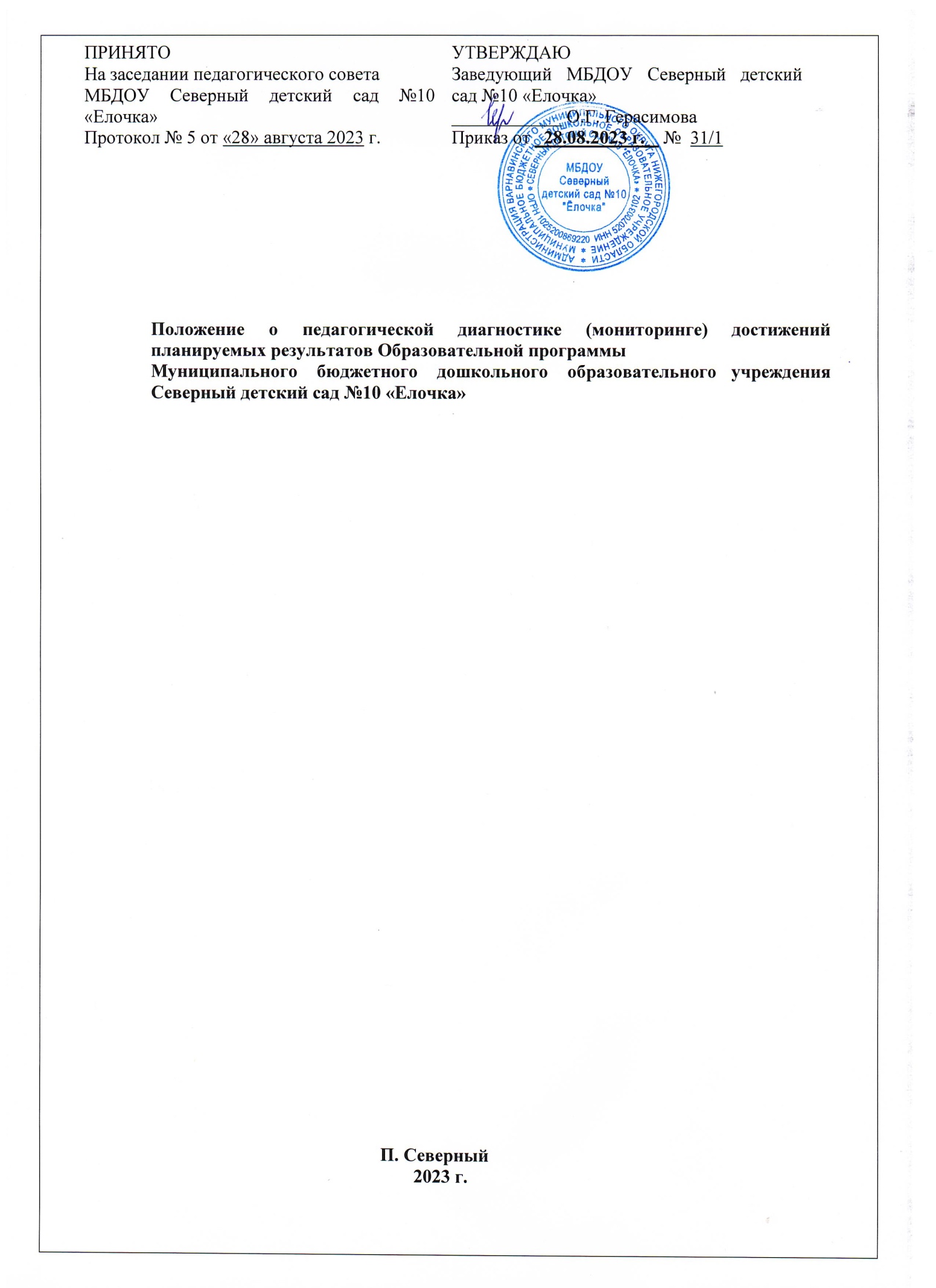 Общие положения 1.1. Настоящее	Положение разработано для Муниципального бюджетного дошкольного образовательного учреждения Северный детский сад №10 «Елочка» (далее ДОУ).Настоящее Положение разработано в соответствии с: Федеральным законом от 29.12.2012 №273-Ф3 «Об образовании в Российской Федерации»;- Федеральным государственным образовательным стандартом дошкольного образования от 01.01. 2014 (приказ Министра образования и науки РФ от 17.10 2013, зарегистрирован в Минюсте 14.11.2013 регистрационный № 30384); Приказом от 25.11.2022 г. №1028 Министерства Просвещения Российской Федерации «Об утверждении федеральной образовательной программы дошкольного образования»Уставом МБДОУ Северный детский сад №10 «Елочка»1.2. Согласно требованиям ФГОС дошкольного образования при реализации образовательной программы может проводиться оценка индивидуального развития детей. Такая оценка производится педагогическими работниками (воспитателями) в рамках педагогической диагностики (оценки индивидуального развития детей дошкольного возраста, связанной с оценкой эффективности педагогических действий и лежащей в основе их дальнейшего планирования). Оценка индивидуального развития позволяет выявить у детей интересы, предпочтения и индивидуальный маршрут развития каждого ребенка. Основные понятия. Под педагогической диагностикой понимается такая оценка развития детей, которая необходима педагогу, непосредственно работающему с детьми, для получения «обратной связи» в процессе взаимодействия с ребенком или с группой детей. При этом согласно требованиям Стандарта такая оценка индивидуального развития детей, прежде всего, является профессиональным инструментом педагога, которым он может воспользоваться при необходимости получения им информации об уровне актуального развития ребенка или о динамике такого развития по мере реализации Программы. Педагогический мониторинг проводится педагогическим работником по своему усмотрению независимо от пожеланий родителей (законных представителей) детей.  Педагогическая диагностика (мониторинг) освоения детьми Образовательной программы дошкольного образования (ОП ДО) является системой работы и имеет определенные этапы реализации: сбор, обработка, распространение и хранение информации об уровне освоения детьми ОП ДО в контексте оценки качества дошкольного образования.Психологическая диагностика развития детей – выявление и изучение индивидуально- психологических особенностей детей. Проводится педагогами-психологами. При этом участие ребенка в ней допускается только с согласия родителей (законных представителей).Цель и задачи педагогической диагностики (мониторинга) 3.1. Цель педагогической диагностики (мониторинга) - выявление результативности образовательного процесса как основы педагогического планирования и проектирования условий, необходимых для создания социальной ситуации развития детей. 3.2. 3адачи:В соответствии с требованиями ФГОС ДО и ФОП ДО результаты педагогической диагностики (мониторинга) могут использоваться исключительно для решения следующих образовательных задач: Индивидуализации образования (в том числе поддержки ребенка, построения егообразовательной траектории или профессиональной коррекции особенностей егоразвития); Оптимизации работы с группой детей. Результаты психологической диагностики используются:Для решения задач психологического сопровождения детей.Для проведения квалифицированной коррекции развития детей. -Педагогическая диагностика достижений ребенка направлена на изучение:- деятельностных умений; интересов, предпочтений, склонностей ребенка; - личностных особенностей ребенка; особенностей его взаимодействия со сверстниками, с взрослыми. Мониторинг направлен на отслеживание результативности дошкольного образования, а именно: качества результатов деятельности педагогического коллектива МБДОУ Северный детский сад №10 «Елочка», выявление степени решения целевых задач: охрана жизни и укрепление здоровья детей, развитие детей дошкольного возраста, взаимодействие и поддержка семьи в процессе развития готовности ребенка к школьному обучению; качества педагогического процесса, реализуемого в дошкольном образовательном учреждении: образовательной деятельности, осуществляемой в процессе организации различных видов детской деятельности (игровой, коммуникативной, трудовой, познавательно-исследовательской, изобразительной, конструктивной, музыкальной, чтения художественной литературы) и в ходе режимных моментов; организации самостоятельной деятельности детей; взаимодействия с семьями детей по реализации основной образовательной программы дошкольного образования. Организация проведения оценки индивидуального развития дошкольников.4.1.Педагогическая диагностика (мониторинг) проводится 2 раза в год на начальном этапе освоения ребенком образовательной программы в зависимости от времени его поступления в дошкольную группу (стартовая диагностика) и на завершающем этапе освоения программы его возрастной группы (заключительная, финальная диагностика). При проведении диагностики на начальном этапе учитывается адаптационный период пребывания ребенка в группе. Сравнение результатов стартовой и финальной диагностики позволяет выявить индивидуальную динамику развития ребенка.4.2.Для проведения педагогической диагностики руководителем МБДОУ Северный детский сад №10 «Елочка» издается приказ в сентябре и мае о проведении педагогической диагностики (мониторинга). 4.3.Мониторинг (оценка индивидуального развития) осуществляется через отслеживание результатов освоения детьми образовательной программы.4.4.Оценка индивидуального развития осуществляется в течение времени пребывания ребенка в Учреждении (с 07.00 до 19.00, исключая время, отведенное на дневной сон).4.5.Педагогическая диагностика индивидуального развития детей проводится педагогом в произвольной форме на основе малоформализованных диагностических методов: наблюдения, свободных бесед с детьми, анализов продуктов детской деятельности (рисунков, работ по лепке, аппликации, построек, поделок и тому подобное), специальных диагностических ситуаций.4.6.Основным методом педагогической диагностики является наблюдение. Педагог наблюдает за детьми в деятельности (игровая, общение, познавательно- исследовательская. Изобразительная, конструирование, двигательная), разных ситуациях (в режимных процессах, группе и на прогулке, совместной и самостоятельной деятельности детей и других ситуациях). В процессе наблюдения педагог отмечает особенности проявления ребенком личностных качеств, деятельностных умений, интересов, предпочтений, фиксирует реакции на успехи и неудачи, поведение в конфликтных ситуациях и тому подобное.Наблюдая за поведением ребенка, педагог обращает внимание на частоту проявления каждого показателя, самостоятельность и инициативность ребенка в деятельности. Частота проявления указывает на периодичность и степень устойчивости показателя. Самостоятельность выполнения действий позволяет определить зону актуального и ближайшего развития ребенка. Инициативность свидетельствует о проявлении субьектности ребенка в деятельности и взаимодействии.4.7.Непосредственно педагогическая диагностика представляется воспитателями всех возрастных групп и специалистами Учреждения в форме заполненных сводных картПедагогическая диагностика (мониторинг) достижения планируемых результатов по каждой возрастной группе (Приложение№1). В конце учебного года проводится сравнительный анализ результативности образовательного процесса и на основе анализа определяются цели и задачи планирования педагогической деятельности на следующий учебный год. 4.8.Оценка показателей развития ребенка происходит по 3-м параметрам:V- достаточный уровень (исследуемый показатель сформирован и соответственно наблюдается (проявляется) в самостоятельной деятельности ребенка)? – уровень, близкий к достаточному (тот или иной показатель находится в состоянии становления, проявляется неустойчиво (то проявляется, то нет, или проявляется всовместной со взрослым деятельности)ТР –точка роста (показатель не проявляется в деятельности ребенка – ни всамостоятельной, ни в совместной со взрослым, ни в условиях специально созданных ситуаций, когда воспитатель может предложить соответствующее задание, попросить ребенка что-либо сделать и т.п.)Результаты5.1.На основании анализа сводных карт Педагогической диагностики (мониторинга) достижения планируемых результатов в той или иной группе воспитатель может оценить, насколько успешен ребенок в освоении основной образовательной программы, определить проблемную зону ребенка и выстраивать образовательный процесс с учетом обнаруженных проблем, индивидуальных особенностей развития ребенка и его потребностей, создавая условия для их своевременной коррекции. Интерпретация данных на начало и конец учебного года представлена в Приложении №2.Результаты	оценки	по	Картам	педагогической	диагностики	на	конец	возрастаинтерпретируются следующим образом:преобладание «достаточного уровня» свидетельствует об успешном индивидуальном развитии ребенка;если по каким-то направлениям преобладает оценка «близкий к достаточному», это указывает на то, что следует усилить индивидуальную педагогическую работу по данным направлениям с учетом выявленных проблем в текущем и следующем учебном году, а также усилить взаимодействие с семьей по решению обнаруженных проблем;если по каким-то направлениям присутствует «уровень точка роста», это может быть показанием к проведению комплексного психологического диагностического обследования.5.2.Так же в подготовительной группе оформляется карта «Выпускник детского сада» (Приложение№3), заполняются сводные карты «Выпускник детского сада» Приложение №4; подводится итог Интерпретация итоговых результатов (Карта развития ребенка 6-7 лет) Приложение №5; в мае старшим воспитателем пишется аналитическая справка о готовности детей к школьному обучению.5.3.Старший воспитатель на основе количественных показателей освоения качества образовательной работы (Приложение №1) группы составляет аналитическую справку мониторинга качества освоения образовательной программы на сентябрь и май, которая служит основой для планирования образовательной работы в МДОУ «Детский сад № ….», определяет образовательные области, по которым необходимо систематизировать работу коллектива.5.4.В сентябре и мае проводится Диагностика физической подготовленности детей (сентябрь, май) согласно Приложению №6 и Мониторинг освоения движений в водной среде (сентябрь, май) – Приложение №7, по результатам которых также составляется аналитическая справка.5.5.Присутствие в конце года оценок «точка роста» у ребенка может стать одним из показаний к проведению комплексного психологического обследования, а также указывает на необходимость усиления индивидуальной образовательной работы по соответствующим образовательным областям. Когда процесс индивидуализации образования не позволяет ребенку достичь оптимальных результатов, либо у него наблюдаются определенные поведенческие отклонения, которые не удается скорректировать в ходе повседневной педагогической работы с группой, воспитатель может обратиться к педагогу-психологу. Педагог-психолог заполняет индивидуальную Карту педагогической диагностики на данного ребенка (Приложение №8), перенося данные из сводной карты Педагогической диагностики (мониторинга) достижения планируемых результатов данной группы (Приложения№1).5.6.Педагог-психолог может проводить следующую диагностику: психологическая диагностика познавательных процессов детей; психологическая диагностика личностных качеств; диагностика мотивационной готовности детей к обучению в школе; определение сформированности предпосылок учебной деятельности – по необходимости согласно Приложению №9.5.7.Педагогическая диагностика части, формируемой участниками образовательных отношений осуществляется на основе мониторинга формирования первичных представлений о малой родине, о Нижнем Новгороде и Нижегородском крае (методические пособия «Патриотическое воспитание детей 4-6 лет (авт. Н.Г. Комратова, Л.Ф.Грибова.- М.: ТЦ Сфера, 2007) и «Патриотическое воспитание детей 6-7 лет (авт. Н.Г. Комратова, Л.Ф.Грибова. – М.: ТЦ Сфера, 2007).Средняя группа (4-5 лет) Параметры:Ребенок имеет представление о родном городе (название, месторасположение)Ребенок знает домашний адрес и адрес детского сада.Ребенок знает различие города и села.Ребенок имеет представление о транспорте города.Ребенок дифференцирует здания по назначению (детские сады, школы, магазины, больницы, театры и т.д.), имеет представление о взаимосвязи между назначением здания и его архитектурой.Ребенок знаком с достопримечательностями города (Нижегородский кремль, памятники людям, прославившим город К. Минин, Д. Пожарский, М. Горький, знает площади, названные в их честь)Ребенок имеет представление об армии, о родах войск, боевой технике.Ребенок знаком с общественно значимыми профессиями (речник, хлебороб, почтальон, дворник, шофер, строитель, специалист по благоустройству и озеленению).Ребенок знает российский флаг.Ребенок знает герб Нижнего НовгородаРебенок знает нижегородские промыслы (семеновская и полхов-майданская матрешка).Ребенок знаком с природой ближайшего окружения, различает реки и озера. Старшая группа (5-6 лет)Ребенок имеет представление о	районе города, где находится детский сад, его особенностях, достопримечательностях и истории.Имеет представление о труде взрослых, благоустраивающих город.Ребенок знаком с памятными местами города (Кремль, памятники, площади, улицы).Ребенок знаком с памятником, улицей, площадью М.Горького, горьковскими местами (домик Каширина, дом-музей М.Горького, литературный музей), с его творчеством.Ребенок знаком с промышленностью города (тяжелой, легкой, пищевой), умеет дифференцировать продукцию предприятий.Ребенок имеет представление о защитниках Отечества в разные исторические эпохи (от нижегородского ополчения Минина и Пожарского до наших дней).Ребенок знает памятники героям Великой Отечественной войны (Вечный огонь, мемориалы, стелы, музеи военной техники и др.), чтит память о героях, защищавших Родину.Ребенок знаком с историей государственного герба России.Ребенок знаком с историей российского флага.Ребенок	знаком	с	нижегородскими	промыслами,	историей	возникновения (хохлома, городец), проявляет интерес к ним.Ребенок	знаком	с	местами	отдыха	нижегородцев	(парки,	набережные, Кремлевский бульвар, Волжский и Окский откосы и др.).Ребенок	имеет	представления	о	неповторимой	красоте	водных	просторов Нижегородского края, о водном транспорте, умеет сравнивать реки, озера и моря). Подготовительная группа (6-7 лет).Ребенок	знает	о	Нижегородском	районе	(истории	возникновения, достопримечательностях, промышленности и т.д.)Ребенок знаком с другими районами города, их особенностями (памятные места, культурная жизнь и т.д.)Ребенок знает историю возникновения Нижнего Новгорода, кремля.У	ребенка	сформировано	понятие	«нижегородец»,	сформировано	чувство принадлежности к городу, в котором они живут.Ребенок знаком с историей происхождения символа города – оленя.Ребенок знает людей, прославившими город, знает, что люди чтят память о выдающихся земляках (А.С. Пушкин, И.П. Кулибин. В.П. Чкалов).Ребенок знаком с городами Нижегородской области (Бор, Балахна, Павлово, Семенов, Городец, с.Б.Болдино, Чкаловск), историей возникновения, гербами, промышленностью.Ребенок знаком с архитектурой древнерусских построек Нижнего Новгорода (соборами, церквями, храмами, монастырями, музеями), умеет сравнивать архитектуру прошлого и настоящего.Ребенок знаком с профессией архитектора, строителя.Ребенок знает памятники защитникам Отечества, знаком с нижегородскими былинными героями-богатырями.Ребенок знаком с разными видами флагов (Андреевский флаг, Знамя Победы, штандарт Президента РФ).Ребенок знает нижегородские росписи (хохломская, городецкая, разновидности матрешек) и их отличительные особенности.Ребенок знаком с историей развития промыслов, их технологиями и традициями, преемственности работы мастеров прошлого и настоящего.Ребенок имеет представление о музеях как хранилищах исторических ценностей, знаком с разными музеями (художественный, историко-архитектурный, литературный, народно-прикладного искусства и т.д.).Ребенок имеет понятие о заповеднике, знает правила поведения на природе, испытывает гордость за культурные и природные ценности нижегородского края.Ребенок знает, как воины-солдаты защищали нашу Родину в годы Великой Отечественной войны, знакомы с героями-нижегородцами, в честь которых названы улицы нашего города.Знает флаг, герб, гимн Российского государства.Педагогическая диагностика   проводится   по   параметрам   «уровень   достаточный»,«уровень, близкий к достаточному», «точка роста» воспитателями групп в сентябре и мае и оформляется в виде диагностических карт на начало и на конец года.Отчетность6.1.Воспитатели всех возрастных групп, специалисты МБДОУ Северный детский сад №10 «Елочка»  в конце года сдают результаты проведения оценки индивидуального развития старшему воспитателю, либо заместителю заведующего по воспитательной и методической работе.Документация7.1.Материалы оценки индивидуального развития детей хранятся у воспитателей групп, в конце года сдаются в методический кабинет.7.2.Администрация МБДОУ Северный детский сад №10 «Елочка» и педагоги осуществляет защиту информации от несанкционированного доступа.7.3.Данные, полученные в результате обработки информации обсуждаются на оперативных совещаниях или Педагогических советах.7.4.Результаты, полученные в результате педагогического наблюдения по ребенку, могут обсуждаться с родителями (законными представителями) ребенка и направлены на получение положительных изменений в освоении программы.Заключительные положения8.1.Настоящее Положение действует до принятия нового. Изменения в настоящее Положение могут вноситься Учреждением в виде изменений и дополнений в настоящее Положение.Приложение №1Кн. Система оценки качества образовательной работы и индивидуального развития детей /научн.рук. Л.А. Парамонова; сост. Е.В. Трифонова.- М.: ТЦ Сфера, 2015.Педагогическая диагностика (мониторинг) достижения планируемых результатов	20__год Группа №	(2 гр. ран. возр.)Воспитатели 	V- достаточный уровень (исследуемый показатель сформирован и соответственно наблюдается (проявляется) в самостоятельной деятельности ребенка)? – уровень, близкий к достаточному (тот или иной показатель находится в состоянии становления, проявляется неустойчиво (то проявляется, то нет, или проявляется в совместной со взрослым деятельности)ТР –точка роста (показатель не проявляется в деятельности ребенка – ни в самостоятельной, ни в совместной со взрослым, ни в условиях специально созданных ситуаций, когда воспитатель может предложить соответствующее задание, попросить ребенка что-либо сделать и т.п.)Педагогическая диагностика (мониторинг) достижения планируемых результатов 20___год Группа №	( мл.гр.)Воспитатели 	V- достаточный уровень (исследуемый показатель сформирован и соответственно наблюдается (проявляется) в самостоятельной деятельности ребенка)? – уровень, близкий к достаточному (тот или иной показатель находится в состоянии становления, проявляется неустойчиво (то проявляется, то нет, или проявляется в совместной со взрослым деятельности)ТР –точка роста (показатель не проявляется в деятельности ребенка – ни в самостоятельной, ни в совместной со взрослым, ни в условиях специально созданных ситуаций, когда воспитатель может предложить соответствующее задание, попросить ребенка что-либо сделать и т.п.)Педагогическая диагностика (мониторинг) достижения планируемых результатов 20___год Группа №	(средняя)Воспитатели 	V- достаточный уровень (исследуемый показатель сформирован и соответственно наблюдается (проявляется) в самостоятельной деятельности ребенка)? – уровень, близкий к достаточному (тот или иной показатель находится в состоянии становления, проявляется неустойчиво (то проявляется, то нет, или проявляется в совместной со взрослым деятельности)ТР –точка роста (показатель не проявляется в деятельности ребенка – ни в самостоятельной, ни в совместной со взрослым, ни в условиях специально созданных ситуаций, когда воспитатель может предложить соответствующее задание, попросить ребенка что-либо сделать и т.п.)Педагогическая диагностика (мониторинг) достижения планируемых результатов 20___год Группа	(старшая)Воспитатели 	V- достаточный уровень (исследуемый показатель сформирован и соответственно наблюдается (проявляется) в самостоятельной деятельности ребенка)? – уровень, близкий к достаточному (тот или иной показатель находится в состоянии становления, проявляется неустойчиво (то проявляется, то нет, или проявляется в совместной со взрослым деятельности)ТР –точка роста (показатель не проявляется в деятельности ребенка – ни в самостоятельной, ни в совместной со взрослым, ни в условиях специально созданных ситуаций, когда воспитатель может предложить соответствующее задание, попросить ребенка что-либо сделать и т.п.)Приложение №2Система оценки качества образовательной работы и индивидуального развития детей /научн.рук. Л.А. Парамонова; сост. Е.В. Трифонова.- М.: ТЦ Сфера, 2015.Интерпретация результатов (заполнения Карт педагогической диагностики ребенка) на начало учебного годаИнтерпретация результатов (заполнения Карт педагогической диагностики ребенка) на конец учебного годаПриложение №3Кн. Система оценки качества образовательной работы и индивидуального развития детей /научн.рук. Л.А. Парамонова; сост. Е.В. Трифонова.- М.: ТЦ Сфера, 2015.Выпускник детского сада	20 год Группа	(подготовительная)Воспитатели 	V- достаточный уровень (исследуемый показатель сформирован и соответственно наблюдается (проявляется) в самостоятельной деятельности ребенка)? – уровень, близкий к достаточному (тот или иной показатель находится в состоянии становления, проявляется неустойчиво (то проявляется, то нет, или проявляется в совместной со взрослым деятельности)ТР –точка роста (показатель не проявляется в деятельности ребенка – ни в самостоятельной, ни в совместной со взрослым, ни в условиях специально созданных ситуаций, когда воспитатель может предложить соответствующее задание, попросить ребенка что-либо сделать и т.п.)Физическое развитиеВыпускник детского сада 20____год Группа	(подготовительная)Воспитатели 	V- достаточный уровень (исследуемый показатель сформирован и соответственно наблюдается (проявляется) в самостоятельной деятельности ребенка)? – уровень, близкий к достаточному (тот или иной показатель находится в состоянии становления, проявляется неустойчиво (то проявляется, то нет, или проявляется в совместной со взрослым деятельности)ТР –точка роста (показатель не проявляется в деятельности ребенка – ни в самостоятельной, ни в совместной со взрослым, ни в условиях специально созданных ситуаций, когда воспитатель может предложить соответствующее задание, попросить ребенка что-либо сделать и т.п.)Социально-коммуникативное развитиеВыпускник детского сада 20____год Группа	(подготовительная)Воспитатели 	V- достаточный уровень (исследуемый показатель сформирован и соответственно наблюдается (проявляется) в самостоятельной деятельности ребенка)? – уровень, близкий к достаточному (тот или иной показатель находится в состоянии становления, проявляется неустойчиво (то проявляется, то нет, или проявляется в совместной со взрослым деятельности)ТР –точка роста (показатель не проявляется в деятельности ребенка – ни в самостоятельной, ни в совместной со взрослым, ни в условиях специально созданных ситуаций, когда воспитатель может предложить соответствующее задание, попросить ребенка что-либо сделать и т.п.)Речевое развитиеВыпускник детского сада 20___год Группа	(подготовительная)Воспитатели 	V- достаточный уровень (исследуемый показатель сформирован и соответственно наблюдается (проявляется) в самостоятельной деятельности ребенка)? – уровень, близкий к достаточному (тот или иной показатель находится в состоянии становления, проявляется неустойчиво (то проявляется, то нет, или проявляется в совместной со взрослым деятельности)ТР –точка роста (показатель не проявляется в деятельности ребенка – ни в самостоятельной, ни в совместной со взрослым, ни в условиях специально созданных ситуаций, когда воспитатель может предложить соответствующее задание, попросить ребенка что-либо сделать и т.п.)Познавательное развитиеВыпускник детского сада	20	год Группа	(подготовительная)Воспитатели 	V- достаточный уровень (исследуемый показатель сформирован и соответственно наблюдается (проявляется) в самостоятельной деятельности ребенка)? – уровень, близкий к достаточному (тот или иной показатель находится в состоянии становления, проявляется неустойчиво (то проявляется, то нет, или проявляется в совместной со взрослым деятельности)ТР –точка роста (показатель не проявляется в деятельности ребенка – ни в самостоятельной, ни в совместной со взрослым, ни в условиях специально созданных ситуаций, когда воспитатель может предложить соответствующее задание, попросить ребенка что-либо сделать и т.п.)Художественно-эстетическое развитиеПриложение №4Сводные карты мониторинга Выпускник детского сада Физическое развитиеГруппа	20	годВыпускник детского сада Социально-коммуникативное развитиеГруппа №     май 20     годВыпускник детского сада Речевое развитиеГруппа №	20	годВыпускник детского сада Познавательное развитиеГруппа №	20	годВыпускник детского сада Художественно-эстетическое развитиеГруппа №	20	годПриложение №5Система оценки качества образовательной работы и индивидуального развития детей /научн.рук. Л.А. Парамонова; сост. Е.В. Трифонова.- М.: ТЦ Сфера, 2015.Интерпретация итоговых результатов 	(Карта педагогической диагностики 6-7 лет на конец учебного года)Группа №(подготовительная) май 20____годПриложение №6Диагностика физической подготовленности детейДиагностика физической подготовленности дошкольников (сентябрь, май).Показатели физической подготовленности (пр. «Истоки» Т.И. Алиева, Т.В. Парамонова, Е.П. Арнаутова- М.: Издательский дом «Карапуз», 2001 годПротоколы вторая младшая (май); средняя, старшая, подготовительная группы (сентябрь, май)Диагностика физической подготовленности детей 4 летДиагностика физической подготовленности детей 5 летДиагностика физической подготовленности детей 6 летДиагностика физической подготовленности детей 7 летПротокол обследования физической подготовленности детей средней группы №	20	годаПротокол обследования физической подготовленности детей старшей группы	20	годаПротокол обследования физической подготовленности детей подготовительной группы №	20	годаПоказатели физической подготовленности детей	группы №«V» - соответствует возрастным возможностям«!»	– выше возрастных возможностей«?» – ниже возрастных возможностейПриложение №7Мониторинг освоения движений в водной среде (плавание)Упражнения для освоения движения в водной среде Т.И. Осокина, Е.А. Тимофеева, Т.Л. Богина Обучение плаванию в детском саду. – М.:Просвещение,1991Протоколы (май, сентябрь) втора младшая, средняя, старшая, подготовительная группыУпражнения для освоения движения в водной среде, плавание 2 младшая группаХодьба по дну бассейна друг за другом, спиной (глубина воды по колено)Бег по дну бассейна, глубина воды по пояс, помогая себе гребковыми движениями рук(«Лодочка на веслах»)Передвижение по дну бассейна на руках(ноги выпрямлены) вперед, назад, влево, вправо («Крокодильчики») 4.Опускание лица в воду (« Носик купается»)Погружение в воду с головой («Поймай рыбку»)Лежание на воде ,с опорой для рук(глубина по пояс) («Фонтанчики»)Вдох над водой и выдох в воду («Пузыри»)Упражнения для освоения движения в водной среде, плаваниесредняя группаБег в воде (глубина по пояс)Выпрыгивание из воды из глубокого приседа («Лягушата»)Погружение в воду с головой, подныривая под препятствие(Обруч)Погружение в воду с задержкой дыхания.Поднимание предметов со дна бассейнаВдох и последующий выдох в воду(«Газировка»)Скольжение на груди с помощью взрослого или доски (« Буксир»)Упражнения для освоения движения в водной среде, плаваниестаршая группаНыряние в обруч («Прохождение тоннеля»)Лежание на поверхности воды («Звездочка»)Вдох и выдох в воду (3-5 раз)Скольжение на груди помощью доски или самостоятельно(«Торпеда»)Скольжение в сочетании со вдохом и выдохомСкольжение на спине («Покажи животик»)Продвижение с доской с работой ног на груди(«Мы плывем на льдине»)Упражнения для освоения движения в водной среде, плаваниеподготовительная группаВсплывание, лежание на поверхности воды(«Звездочка»)Скольжение на груди, спине с поворотом вокруг себя(«Винт»)Скольжение на груди с выдохом в воду(«Торпеда»)Ныряние из обруча в обруч с продвижением впередПоднимание со дна предметов с открытыми глазами под водойПлавание на груди, спине, сочетая движение рук и ногПроплывание на груди 15 м. стилем «кроль»(«брасс»)Протокол«+»- достаточный уровень (исследуемый показатель сформирован и соответственно наблюдается (проявляется) в самостоятельной деятельности ребенка)«-« - уровень, близкий к достаточному (тот или иной показатель находится в состоянии становления, проявляется неустойчиво (то проявляется, то нет, или проявляется в совместной со взрослым деятельности)ТР –точка роста (показатель не проявляется в деятельности ребенка – ни в самостоятельной, ни в совместной со взрослым, ни в условиях специально созданных ситуаций, когда воспитатель может предложить соответствующее задание, попросить ребенка что-либо сделать и т.п.)Приложение №8 Карта педагогической диагностики вторая группа раннего возраста №Ребенок			 сентябрь 20	годV- достаточный уровень (исследуемый показатель сформирован и соответственно наблюдается (проявляется) в самостоятельной деятельности ребенка)? – уровень, близкий к достаточному (тот или иной показатель находится в состоянии становления, проявляется неустойчиво (то проявляется, то нет, или проявляется в совместной со взрослым деятельности)ТР –точка роста (показатель не проявляется в деятельности ребенка – ни всамостоятельной, ни в совместной со взрослым, ни в условиях специально созданных ситуаций, когда воспитатель может предложить соответствующее задание, попросить ребенка что-либо сделать и т.п.)Карта педагогической диагностики первая младшая группа № Ребенок		 сентябрь 20	годV- достаточный уровень (исследуемый показатель сформирован и соответственно наблюдается (проявляется) в самостоятельной деятельности ребенка)? – уровень, близкий к достаточному (тот или иной показатель находится в состоянии становления, проявляется неустойчиво (то проявляется, то нет, или проявляется в совместной со взрослым деятельности)ТР –точка роста (показатель не проявляется в деятельности ребенка – ни всамостоятельной, ни в совместной со взрослым, ни в условиях специально созданных ситуаций, когда воспитатель может предложить соответствующее задание, попросить ребенка что-либо сделать и т.п.)Карта педагогической диагностики младшая группа № Ребенок 	 	20   годV- достаточный уровень (исследуемый показатель сформирован и соответственно наблюдается (проявляется) в самостоятельной деятельности ребенка)? – уровень, близкий к достаточному (тот или иной показатель находится в состоянии становления, проявляется неустойчиво (то проявляется, то нет, или проявляется в совместной со взрослым деятельности)ТР –точка роста (показатель не проявляется в деятельности ребенка – ни всамостоятельной, ни в совместной со взрослым, ни в условиях специально созданных ситуаций, когда воспитатель может предложить соответствующее задание, попросить ребенка что-либо сделать и т.п.)Карта педагогической диагностики средняя группа № Ребенок 	 	20	годV- достаточный уровень (исследуемый показатель сформирован и соответственно наблюдается (проявляется) в самостоятельной деятельности ребенка)? – уровень, близкий к достаточному (тот или иной показатель находится в состоянии становления, проявляется неустойчиво (то проявляется, то нет, или проявляется в совместной со взрослым деятельности)ТР –точка роста (показатель не проявляется в деятельности ребенка – ни всамостоятельной, ни в совместной со взрослым, ни в условиях специально созданных ситуаций, когда воспитатель может предложить соответствующее задание, попросить ребенка что-либо сделать и т.п.)Карта педагогической диагностики старшая группа № Ребенок  	 	20	годV- достаточный уровень (исследуемый показатель сформирован и соответственно наблюдается (проявляется) в самостоятельной деятельности ребенка)? – уровень, близкий к достаточному (тот или иной показатель находится в состоянии становления, проявляется неустойчиво (то проявляется, то нет, или проявляется в совместной со взрослым деятельности)ТР – точка роста (показатель не проявляется в деятельности ребенка – ни всамостоятельной, ни в совместной со взрослым, ни в условиях специально созданных ситуаций, когда воспитатель может предложить соответствующее задание, попросить ребенка что-либо сделать и т.п.)Выпускник детского сада подготовительная группа № Ребенок  	 	20	годV- достаточный уровень (исследуемый показатель сформирован и соответственно наблюдается (проявляется) в самостоятельной деятельности ребенка)? – уровень, близкий к достаточному (тот или иной показатель находится в состоянии становления, проявляется неустойчиво (то проявляется, то нет, или проявляется в совместной со взрослым деятельности)ТР – точка роста (показатель не проявляется в деятельности ребенка – ни всамостоятельной, ни в совместной со взрослым, ни в условиях специально созданных ситуаций, когда воспитатель может предложить соответствующее задание, попросить ребенка что-либо сделать и т.п.)Приложение №9Психологическая диагностикаПЕРЕЧЕНЬ МЕТОДИК, ИСПОЛЬЗУЕМЫХ ПСИХОЛОГОМ ПРИ ОБСЛЕДОВАНИИ ДЕТЕЙМониторинг психологического развития дошкольников основывается на следующих методических пособияхДиагностика познавательного развития ребенка-дошкольника:□	Сенсорное развитие:«Мисочки», «Вкладыши», «Матрешка», «Пирамидка»: .Марцинковская Т.Д. Детская практическая психология, М.Гардарики, 2003г.Мышление: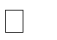 Методика «Схематизация» : Ермолаева М.В., Ерофеева И.Г. Методические указания к пользованию психологической картой дошкольника. Российская Академия образования, Москва-Воронеж, 2006г.Методика «Дополни набор»: Ермолаева М.В., Ерофеева И.Г. Методические указания к пользованию психологической картой дошкольника. Российская Академия образования, Москва-Воронеж, 2006г.Диагностика развития вербально-логического мышления: Ермолаева М.В., Ерофеева И.Г. Методические указания к пользованию психологической картой дошкольника. Российская Академия образования, Москва-Воронеж, 2006г.Методика «Четвертый лишний»: Павлова Н.Н., РуденкоЛ.Г. Экспресс-диагнтсика в детском саду:комплект материалов для педагогов-психологов детских дошкольных образовательных учреждений, М. Генезис, 2015г.Тест «Последовательные картинки»: Павлова Н.Н., РуденкоЛ.Г. Экспресс-диагнтсика в детском саду:комплект материалов для педагогов-психологов детских дошкольных образовательных учреждений, М. Генезис, 2015гВоображение:Методика «Дорисовывание фигур»: Ермолаева М.В., Ерофеева И.Г. Методические указания к пользованию психологической картой дошкольника. Российская Академия образования, Москва-Воронеж, 2006Восприятие:Методика «Чем залатать коврик»: «Практический материал для проведения психолого-педагогического обследования детей» С.Д. Забрамная, О.В. Боровик, серия Коррекционная педагогика. Гуманитарный издательский центр ВЛАДОСВнимание:Тест «Корректурная проба»: Осипова А.А. Диагностика и коррекция внимания (Программа для детей 5-9 лет). М.: ТЦ Сфера, 2002Методика «Проставь значки»: Осипова А.А. Диагностика и коррекция внимания (Программа для детей 5-9 лет). М.: ТЦ Сфера, 2002Методика «Запомни и расставь точки»: Осипова А.А. Диагностика и коррекция внимания (Программа для детей 5-9 лет). М.: ТЦ Сфера, 2002Методика «Найди и вычеркни»: Осипова А.А. Диагностика и коррекция внимания (Программа для детей 5-9 лет). М.: ТЦ Сфера, 2002ПамятьМетодика для исследования кратковременной зрительной памяти «Узнавание фигуры»: »: Ермолаева М.В., Ерофеева И.Г. Методические указания к пользованию психологической картой дошкольника. Российская Академия образования, Москва- Воронеж, 2006Методика для исследования слуховой памяти «10 слов»:Диагностика эмоционально-волевой сферы дошкольниковТест тревожности «Выбери нужное лицо» (Амен, тэммл, Дорки): Костина Л.П. Методы диагностики тревожности. – СПб., 2009.Методика «Кактус»: Костина Л.П. Методы диагностики тревожности. – СПб., 2009.Методика «Страхи в домиках» : Костина Л.П. Методы диагностики тревожности. – СПб., 2009..Цветовой тест эмоций: Орехова О.А. Цветовая диагностика эмоций ребенка. СПб.: Речь, 2002Диагностика личностных качеств дошкольника:  «Лесенка»: Практикум по возрастной психологии: учебное пособие / под ред. Л.А. Головей, Е.Ф. Рыбалко. – СПб, 2002.Диагностика межличностных отношений у дошкольников:Методика «День рождения»: Практикум по возрастной психологии: учебное пособие/	под	ред.	Л.А.	Головей,	Е.Ф.	Рыбалко.	–	СПб,	2002.Методика «Секрет»: Практикум по возрастной психологии: учебное пособие / под ред.	Л.А.	Головей,	Е.Ф.	Рыбалко.	–	СПб,	2002. Методика «Два дома» : Практикум по возрастной психологии: учебное пособие / под ред. Л.А. Головей, Е.Ф. Рыбалко. – СПб, 2002.Пособие для психолого-медико-педагогических комиссий:   «Практический материал для проведения психолого-педагогического обследования детей» С.Д. Забрамная, О.В. Боровик, серия Коррекционная педагогика. Гуманитарный издательский центр ВЛАДОС.Диагностика сформированности предпосылок учебной деятельности: Мотивационная готовность «Беседа о школе» Нежновой: Нижегородцева Н.В., Шадриков В.Д. Психолого-педагогическая готовность ребенка к школе. М., Владос, 2002 Графический навык «Домик»: Гуткина Н.И. Психологическая готовность к школе. С- Петербург, Питер, 2006г- 207с.Методика «Последовательность событий» А.Н.Берштейн: Гуткина Н.И. Психологическая готовность к школе.  С-Петербург, Питер, 2006г- 207с.Методика «Учебная деятельность» Л.И. Цеханская : Ермолаева М.В., Ерофеева И.Г. Методические указания к пользованию психологической картой дошкольника. Российская Академия образования, Москва-Воронеж, 2006г.Методика «Графический диктант» Эльконин Д.Б.: Ермолаева М.В., Ерофеева И.Г. Методические указания к пользованию психологической картой дошкольника. Российская Академия образования, Москва-Воронеж, 2006г.Методика «Домик лесника» У.В.Ульенкова - определение способности к работе по инструкции на слух: Практикум по возрастной психологии: учебное пособие / под ред. Л.А. Головей, Е.Ф. Рыбалко. – СПб, 2002г.VII Диагностика адаптации к ДОУРоньжина А.С. «Занятия с детьми 2-4х лет в период адаптации к дошкольному учреждению» М: Книголюб, 2006г.Параметр оценкиV?Т РСоциально-коммуникативное развитие1Выражает потребность в общении, доброжелательном внимании, заботе, положительной оценке взрослых: подходит к воспитателю, помощнику воспитателя, заглядывает в глаза, дотрагивается до руки, обнимает;обращается с просьбой (помочь застегнуть пуговицу, завязать шарф, дать бумагу для рисования и т.д.)2Радуется, когда взрослый хвалит его, болезненно переживает неодобрение (плачет, замыкается в себе). Нуждается в ласке, одобрении, заботе состороны близких взрослых (родителей и педагогов).3Проявляет интерес, доверие, симпатию к окружающим взрослым исверстникам: показывает любимую игрушку, угощает; с удовольствиемиграет, рассматривает книги, рисует вместе с воспитателем в окружении других детей4Может проявить сочувствие, стремление пожалеть другого человека, если он плачет, огорчен, расстроен (самостоятельно или по совету взрослого),стремится помочь в ответ на просьбу5Знает элементарные нормы и правила поведения: можно поменяться,поделиться игрушкой, пожалеть другого человека, утешить; нельзя драться, отбирать игрушку, говорить плохие слова. Понимает и выполняет требования взрослого («осторожно», «не торопись» и т.п.)6Может адекватно реагировать на запрет, выдержать недолгую отсрочку вудовлетворении желаний (подождать, потерпеть)7Способен вступить в несложный диалог со взрослыми и сверстниками:обратиться с просьбой, спросить, ответить (словом, кивком и т.п.); поздороваться, поблагодарить8Обозначает себя личным местоимением «я» («Я рисую», «Я иду гулять»)9Ярко проявляет потребность в самостоятельности («Я сам!»): стремитсяобходится без помощи взрослого при одевании, раздевании, во время еды10Дает себе общую положительную оценку («Я хороший!», «Я большой!», «Ямогу!»)11Способен к элементарному самообслуживанию (одевается самостоятельно, спомощью взрослого только застегивает пуговицы, завязывает шнурки); умеет самостоятельно есть и пользоваться салфеткой12Эмоционально, активно откликается на предложение поиграть13Принимает условную игровую ситуацию, адекватно действует в ней (кормит куклу, лечит больного и т.п.)14Может выполнять условные действия с образными игрушками, предметами-заместителями15Объединяет в смысловую цепочку знакомые игровые действия (покормили,переодели куклы, погуляли с ними и т.п.)16Начинает осознавать свою гендерную принадлежность (называет себя: «Ямальчик», «Я – девочка», проявляет ее в одежде, прическе, предпочтении игрушек)Познавательное развитие17Ориентируется в цветах, находит по образцу («Дай такой же»). Указывает на предметы красного, синего, зеленого, желтого, черного, белого цвета («Где красная машинка?», «Покажи зеленый кубик»). Называет некоторые цвета(может ошибиться в названии)18Собирает дидактические двух- и трехместные игрушки, не прибегая к практическому сопоставлению их элементов. Например: разбирает и собирает трехместную матрешку, совмещая рисунок на ее частях19Собирает (с помощью взрослого) одно-, а затем и разноцветные пирамидкииз 4-5 деталей, располагая их по убывающей величине20Ориентируется в плоскостных фигурах, подбирая формы по образцу21Использует предметы домашнего обихода и предметы-игрушки по их функциональному назначению (расческой причесывается, носовым платком вытирает нос, ложечкой «кормит» куклу, «поит» мишку из чашечки, «моет»голыша мочалкой и т.п.)22Применяет предметы-орудия в самостоятельной игровой и бытовой деятельности для достижения практического результата (молоточкомзабивает втулочки в верстачок, вылавливает сачком рыбок из бассейна и т.п.)23Конструирует из деталей строительного материала несложные постройки из 2-3 деталей, а также создает простые образы из жатой бумаги (цветочки,салют и др.)24Имеет элементарные представления: о строении человека (у всех есть голова, руки, ноги; на лице – глаза, нос, рот и т.д.); его физических и эмоциональных состояниях (проголодался – наелся, устал-отдохнул, опечалился-обрадовался, заплакал-засмеялся и т.д.); деятельности близких людей («Мама моетпосуду». «Бабушка вяжет носочки», «Брат рисует», «Сестра делает уроки» и т.д.)25Узнает и называет объекты живой природы (дерево, трава, цветок и т.д.); называет некоторых домашних животных (кошка, собака, корова, курочка и т.д.); их детенышей 9котенок, щенок, теленок, цыпленок и т.д.); знаетнекоторых животных – обитателей леса (лиса, заяц, медведь, волк, белка и т.д.) и птиц (воробей, ворона, голубь и т.д.)26Имеет представление о некоторых профессиях (доктор лечит, парикмахер стрижет волосы, повар готовит пищу, дворник подметает и т.д.); видахтранспорта (машина, автобус, самолет, кораблик и др.)Речевое развитиеРечевое развитие27Общается со взрослыми и детьми, используя речь и неречевые средстваобщения (мимика, жесты , выразительные движения и др.)28Имеет достаточный активный словарь (называет предметы и их части,действия и качества предметов (машина – у машины колеса и руль, машина едет, она красная)29Правильно произносит гласные, простые согласные звуки, отдельныесвистящие30Способен слушать художественный текст и активно реагировать на егосодержание. Стремится повторять слова и слоги знакомых стихов. Отвечает на элементарные вопросы по содержанию иллюстрацийХудожественно-эстетическое развитиеХудожественно-эстетическое развитие31В рисовании переходит от непроизвольных действий и ассоциаций к произвольным, создает простейшие изображения предметов (домик, машина) из мазков, пятен, штрихов, линий разных цветов и очертаний (овальных,прямоугольных)32Начинает называть получившееся изображение33Владеет простейшими приемами лепки из глины и пластилина(раскатывание, сплющивание, круговые движения); для создания образа в аппликации – навыком наклеивания готовых форм34Проявляет высокую эмоциональную отзывчивость на музыку, подпевает взрослому; воспроизводит основные (шаг, бег, прыжки) и плясовыедвижения по подражанию и самостоятельно; с удовольствием участвует в музыкальной игре35С удовольствием слушает небольшие яркие по музыкальным образаминструментальные пьесы; песни в исполнении взрослого; рассказы, иллюстрируемые музыкой36Проявляет интерес к рассматриванию иллюстраций в книгах для малышей. Узнает героев известных ему литературных произведений и сопереживает им37Выделяет любимые сказки, стихиФизическое развитиеФизическое развитие38Имеет глубокий сон и активен во время бодрствования39Имеет хороший аппетит, регулярный стул40Получает удовольствие от участия в двигательной деятельности41Уверенно ходит в разных направлениях42Может во время ходьбы перешагивать через предметы высотой 10 см43Прыгает на месте и с продвижением вперед44Может пробежать к указанной цели45Правильно воспроизводит простые движения по показу взрослогоV?ТРвыводПараметр оценкиV?Т РСоциально-коммуникативное развитие1Начинает регулировать свое поведение в соответствии с принятыми нормами; способен сдерживать ситуативные желания при поддержкевзрослого, может довести начатое дело до конца (убрать игрушки, запомнить небольшое стихотворение, слова песни. Выполнять несложные правила игры)2Прилагает волевые усилия для преодоления трудностей (выполнить правило в подвижной игре, перепрыгнуть через препятствие, раскраситьпредложенный рисунок и т.д.)3Проявляет интерес и доброжелательное отношение к окружающим4Способен заметить эмоциональные состояния взрослых и детей, проявляет сочувствие близким взрослым и сверстникам5Переживает, если его не принимают в игру, обижают сверстники6Владеет элементарными навыками культурного общения: приветливоздоровается и прощается, называет сверстника по имени; доброжелательно обращается с просьбой, предложением; благодарит за помощь, угощение; выражает отказ, несогласие в приемлемой форме7Обращается по имени и отчеству к воспитателям, по именам к детям группы(может не помнить имена некоторых детей группы)8Самостоятелен в умывании, раздевании, одевании, пользовании туалетом; при необходимости сам может обратиться за помощью (застегнуть пуговицу, развязать шарф и т.п.)9Аккуратен во время еды, умеет использовать носовой платок, обращаетвнимание на испачканную одежду и т.п.10Выполняет отдельные поручения (раскладывает салфетки, приносит цветную бумагу, карандаши, поливает комнатные растения и др.)11Убирает на место свою одежду, игрушки, книги. Испытывает удовольствие в процессе выполнения интересной для него и полезной для другихдеятельности.12Знает, что нельзя разговаривать с незнакомыми людьми, контактировать с незнакомыми животными и пр.13Принимает роль, называет ее и действует в соответствии с принятой ролью14Вступает в ролевой диалог со взрослым и сверстником в условной игровой ситуации, предполагающей наличие взаимосвязанных ролей (мама-дочка,врач-пациент, продавец-покупатель, водитель-пассажир и т.д.)15Организует несложные последовательные сюжеты, соответствующие той или иной роли16Отображает в игре и речи знания о труде взрослых (мама готовит, папа чинит машину, доктор лечит и пр.)Познавательное развитие17Знает свои имя и фамилию, может назвать имена членов своей семьи18Различает и выделяет (может ошибиться в названии, но показывает правильно) в предметах и объектах различные формы (круг, квадрат,треугольник, овал, прямоугольник) и фигуры (куб, кирпичик, пластина)19Различает и выделяет (может ошибиться в названии, но показывает правильно) в предметах и объектах семь цветов спектра (красный,оранжевый, желтый, зеленый, синий, фиолетовый, белый) и их оттенки (розовый, голубой)20Различает и выделяет (может ошибиться в названии, но показываетправильно) в предметах и объектах параметры величины (длинный, широкий, высокий) и три градации величин данных параметров (длинный-короче-короткий; широкий-шире-узкий; высокий-ниже-низкий)21Выделяет в объектах цвет, форму, величину и группирует их по одному признаку22В практических действиях с новыми для него предметами проявляет интерес к их свойствам, пытается повторить полученный эффект (сжать, бросить,разъединить, пересыпать, перелить и пр.)23Проявляет интерес к объектам природы, наблюдает за ними (на прогулкеобращает внимание на птиц, растения, насекомых, задает простые вопросы, в уголке природы стремится послушать птичку, рассмотреть морскую свинку,понаблюдать за рыбками в аквариуме и т.п.)24Путем проб и ошибок находит решение элементарных практических задач,подражая взрослому (вставить и повернуть ключик, чтобы завести машинку; соединить детали для создания аппликации и т.д.)25Обобщает способы предметных, игровых действий, общения и может их использовать в новых условиях (ложкой не только ест, но и пересыпаетсыпучие материалы, рыхлит землю; имитирует в игре труд врача, шофера, продавца; здоровается и прощается не только в детском саду, но и в другихситуациях и др.)26Конструирует простейшие постройки, решая сюжетно-игровые задачи(строит кроватки для укладывания кукол спать, делает дорогу, чтобы по ней ездили машины и др.)27При выполнении общей работы делает различные мелкие детали из бумаги, пользуясь способами «разрывание», «сминание» и «скручивание» (травку, одуванчики, листочки разной конфигурации, облака и др.)28Различает пространственные направления в непосредственной близости отсебя (близко-далеко, сзади-спереди и др.)29Имеет элементарные представления о частях суток (день-ночь, утро-вечер)30Различает количественные группы предметов и определяет словами: один- много-мало31Выстраивает или раскладывает в ряды (в возрастающем или убывающемпорядке) предметы (3-5) со значительной разницей (2-3 см) в параметрах величины (длина, ширина, высота)32Способен общаться со взрослым на темы, отражающие как воспринимаемую ситуацию, так и выходящую за ее пределы, но опирающуюся нанепосредственный опыт ребенка («В зоопарке мы с папой…», «Скоро мы поедем…»)33Задает вопросы о новых вещах («Что это?», «Зачем это7» и пр.)34Замечает целесообразность и целенаправленность действий, устанавливает и понимает простейшие причинно-следственные связи собственных действий (если несколько кубиков поставить друг на друга неровно, то башенка рухнет; если не полить комнатное растение, оно засохнет; идет снег-становится холодно- надо тепло одеваться; весной пригревает солнышко – тает снег)Речевое развитиеРечевое развитие35Использует речь для инициирования общения, оценки себя («Я – хороший»),удовлетворения своих разнообразных потребностей («Хочу кушать», «болит живот», «Дай мяч»)36Вступает в игровое взаимодействие со сверстниками, используя речь37Обладает определенным словарным запасом (знает названия предметов быта, явлений природы; активно использует глаголы)38Отвечает на вопросы воспитателя, делится впечатлениями из личного опыта39Правильно произносит гласные, простые согласные звуки, свистящие, шипящие (неустойчиво)40Поддерживает диалог со взрослым, рассматривая знакомые книги силлюстрациями, называет героев и их действияХудожественно-эстетическое развитиеХудожественно-эстетическое развитие41С удовольствием рисует, лепит, конструирует совместно со взрослым исамостоятельно42В аппликации может составлять изображения и композиции из двух-трех готовых элементов (цветочек, солнышко и домик)43В лепке использует разные способы: сплющивание, вытягивание, соединениеготовых частей44При рисовании самостоятельно выбирает цвет бумаги, рисует карандашами, фломастерами, мелками, красками45С удовольствием поет, двигается под музыку в упражнениях и этюдах,танцует, участвует в игре-драматизации, в фольклорных играх46Различает звучание оркестра и отдельных музыкальных инструментов (фортепиано, скрипка, гармонь, балалайка и др.)47Ярко проявляет эмоции при слушании литературных произведений,высказывает простейшие оценочные суждения, делится впечатлениями прирассматривании иллюстрацийФизическое развитиеФизическое развитие48Прыгает в длину с места на 40 см и более49Может влезать по гимнастической стенке на 4-5 перекладин удобным способом и спускаться обратно50Метает мяч на дальность правой и левой рукой (на расстояние 2 м и более)51Пробегает 10 м с хода за 3,5 сек и быстрее52Может бегать непрерывно в течение 1 мин53Удерживает равнение при ходьбе в колонне, по кругу, парами54Подбрасывает мяч и ловит его двумя руками; ловит мяч после удара об пол (2-3 раза подряд)55Прыгает через линии, невысокие предметы56Проявляет интерес к коллективным формам организации двигательной активности57Использует приобретенные двигательные навыки в самостоятельнойдеятельностиV?ТРвыводПараметр оценкиV?ТРСоциально-коммуникативное развитие1Начинает регулировать свое поведение на основе усвоенных норм и правил; проявляет волевые усилия в ситуациях выбора между «можно» и «нельзя», «хочу» и «должен» (выполняетдействия самообслуживания, несложные поручения взрослого»)2Может сдерживать себя, свои непосредственные ситуативные желания, например,: прекратить играть, когда все собираютсяна прогулку3Выражает свои чувства в приемлемой форме («Мне обидно»,«Я рассердился, когда ты взял у меня конструктор»)4Чувствует, когда человек спокоен, сердится, волнуется, радуется, грустит и адекватно реагирует на эти состояния: сочувствует, откликается на просьбу, если взрослый илисверстник чем-то огорчен (дети сели за стол с грязными руками, разговаривают слишком громко – воспитательрасстроена, ребенок выполняет ее требование; у кого-то из детей потерялись варежка, шапка – отзывается на просьбу, помогает найти; сверстник волнуется, если вечером мамадолго не приходит за ним в детский сад – ребенок утешает его, предлагает вместе поиграть)5Ярко проявляет потребность в общении со сверстниками: проводит с детьми своей группы значительную часть времени, предоставленного для самостоятельных игр и других видовдеятельности; охотно участвует в совместной деятельности (игре, рисовании, конструировании и др.)6Владеет коммуникативными умениями и навыками:приветливо здоровается, прощается; называет сверстника по имени; может привлечь его внимание к себе с помощьюобращений типа: «Посмотри сюда..», «Послушай,пожалуйста…»; выражает отказ, не обижая сверстника;благодарит за помощь, угощение, игрушку; просит извинить, если нечаянно обидел; знает слова «примирения» («Давай мириться!», «Не будем ссориться!», «Давай дружить!» др.)7Положительно оценивает себя и свои возможности – говорито себе – «Я хороший!», «Я могу!»8Проявляет чувство собственного достоинства: обижается,когда не учитываются его интересы, желания9Чувствует доброжелательное и недоброжелательное отношение к себе сверстников. Переживает, если его непринимают в игру, задает вопрос: «Почему меня не принимают в игру?»10Соблюдает правила культурного поведения в быту: замечает неполадки в одежде, обуви и находит сам или с помощью взрослого способ их устранения; моет руки перед едой, после туалета, аккуратен во время еды, умеет пользоваться носовымплатком; протирает обувь, причесывается, протирает ноги перед входом в детский сад11В совместной самодеятельной игре изменяет ролевоеповедение в зависимости от особенностей ролей партнеров; умеет найти подходящую по смыслу роль в игре сосверстником12Организует игры на бытовые и сказочные сюжеты,проигрывает сценки из наблюдаемых событий13Активно принимает игровые проблемные ситуации(сюжетные ходы, предлагаемые сверстниками), развивает их дальше, выстраивая в целостный сюжет14Имеет представления о некоторых правилах поведения истремиться их выполнять: в природе (не рвать растения, не ломать ветки, не бросать мусор и т.п.); в быту (закрыватькран, когда вода не нужна, выключать свет)15Имеет представления о том, как нужно вести себя втранспорте (нельзя бегать, шуметь, следует предупреждать сигналом о выходе, осторожно входить и выходить, не отвлекать водителя, держаться за поручни и пр.)16Понимает значение светофора и его цветов, имеетпредставление о правилах перехода проезжей части, но при этом знает, что переходить следует вместе со взрослымПознавательное развитие17Различает и использует в деятельности различныеплоскостные формы (круг, полукруг, квадрат, треугольник, овал, прямоугольник) и объемные фигуры (куб, шар, половина шара, кирпичик, пластина, призма, конус, цилиндр,полуцилиндр)18Различает и называет девять цветов (красный, оранжевый, желтый, зеленый, синий, фиолетовый, коричневый, черный, белый) и их светлые и темные оттенки (темно-красный,светло-желтый, серый и т.д.)19Различает и называет параметры величины (длина, ширина,высота) и несколько градаций величин данных параметров(например: самый длинный – короче – еще короче- самый короткий)20Может произвести целостно-расчлененный анализ объектов: выделить целое, затем его части, затем- детали,соответствующие усвоенным эталонным представлениям; их пространственное расположение и опять – объект в целом (например, рассматривая нарисованный домик, или собирая образ из набора геометрических фигур, ребенок можетсказать, что домик состоит из треугольника (крыша), квадрата (сам домик), прямоугольника (дверь) и т.п.; подобнымобразом может анализировать другие несложные изображения: светофор, грузовик и т.д.)21В практических действиях с новыми для него предметами пытается узнавать и использовать в своей деятельности их свойства (соединяет детали для создания постройки из незнакомого конструктора, выбирает для поделкиподходящий по свойствам материал, демонстрирует окружающим обнаруженный эффект и пр.)22Путем проб и ошибок находит решение новых практических задач (смешивает краски для получения нужного цвета,преобразовывает лист бумаги квадратной формы в треугольник и т.д.)23Получает особое удовольствие от экспериментирования с разными материалами, звуками, словами, в результатекоторого возникает оригинальный продукт24Конструирует по образцу; преобразует конструкции по заданию взрослого, используя различные материалы(строительные наборы, конструкторы, бумага, природныйматериал)25Пользуется простыми способами конструирования (надстраивание, пристраивание; разрывание, скручивание бумаги; «опредмечивание» природного материала) с целью реализации собственных замыслов26Владеет способами построения замысла и элементарногопланирования своей деятельности (приступая к деятельности говорит «Сначала я сделаю это, а потом это…»)27Определяет положение предметов в пространстве относительно себя (вверху-внизу, сзади-спереди и др.)28Имеет элементарные представления о частях суток и ориентируется в последовательности названий ближайшихдней (сегодня, завтра, вчера), вспоминая, что было вчера, что происходит сегодня и что будет завтра29Может сравнивать предметы, находить в них сходство иразличие, систематизировать и группировать объекты по разным признакам (цвету, величине, форме, фактурематериала и назначению)30Может пересчитывать предметы и определять их количество в пределах 5-10 шт.31Сравнивает предметы по параметрам величины (длине, ширине, высоте); выстраивает их в ряды; (раскладывает предметы (5-7) с небольшой (в 1 см) разницей в размере, ввозрастающем или убывающем порядке32Знает, в каком городе (поселке) он живет33Способен общаться со взрослым, опираясь наопосредованный опыт, т. е. по поводу ситуаций, в которых лично не участвовал (по поводу прочитанного, увиденного, услышанного)34Задает вопросы о новых вещах; в зависимости от ответаможет формулировать новые вопросы-уточнения, рассуждать на данную тему35Классифицирует объекты природы, производя обобщения предметов по определенным признакам (деревья, фрукты, овощи, дикие и домашние животные и т.п.), правильноиспользует обобщающие наименования36Устанавливает элементарные причинно-следственныезависимости (между явлениями природы: с первым теплом появляются растения, птицы улетают в теплые страны, потому что осенью исчезает корм; между состояниемобъектов природы и окружающей среды: растениям нужна вода, свет, почва; животным – вода, пища)37В игре и беседе демонстрирует знания о разных профессиях(повар, парикмахер, водитель, капитан и пр.)Речевое развитие38Использует речь для инициирования общения, регулирования собственного поведения («Я подожду», «Я посмотрю» и т.д.), оценки своих действий («Получилось красиво»), выражения своих желаний («Нарисую дракона», «Хочу кататься навелосипеде»); для высказываний на темы из личного опыта39В игровом взаимодействии со сверстниками использует ролевые высказывания и высказывания по поводуорганизации игры40Может построить рассказ из нескольких простыхпредложений самостоятельно или с помощью воспитателя, описывая игрушку или сочиняя небылицы, загадки, потешки41Проявляет интерес к играм со словами, звуками, рифмой,смыслами42Звукопроизношение в основном сложилось, однаковстречаются отдельные недостатки (замена звуков (р) на (л) и др.43В диалоге, в общении со взрослым и сверстниками строитразвернутые высказывания в соответствии с грамматическими нормами родного языка, возможно с проявлениямисловотворчества44Читает стихи, совместно с воспитателем пересказываетзнакомые произведения, участвует в их драматизации, самостоятельно разыгрывает диалоги персонажейХудожественно-эстетическое развитие45В рисовании создает образы знакомых предметов, передает их характерные признаки (цвет, форму, величину); стремится к выразительности образов,проявляя собственное их видение46Создает многофигурные композиции пейзажного и сказочного характера47В лепке создает образы персонажей, передает ихнастроение48Расписывает вылепленные из глины игрушки49В аппликации самостоятельно составляет предметные, сюжетные и декоративные композиции из вырезанныхформ50Сочетает различные техники изобразительной деятельности (живопись, графика, пластика) присоздании индивидуального замысла51Воспроизводит в движениях характер музыки, творчески решает музыкально-двигательные задачи в сюжетных этюдах и танцах; выразительно и музыкально исполняет несложные песни; легко справляется с простыми ролевыми задачами и следит заразвитием сюжета в музыкальной игре-драматизации52Может определить общее настроение и жанр музыкального произведения (марш, песня, танец), слышит отдельные средства музыкальнойвыразительности (темп, динамику, тембр)53Эмоционально воспринимает поэтический и прозаический художественный текст (радуется, огорчается, сопереживает, сочувствует персонажам сказки, рассказа); может импровизировать на основелитературных произведений54Знаком с литературными произведениями различной тематики, испытывает симпатию к положительным героям и их действиям. Выражает негативное отношение к отрицательным героям. Называет некоторые качества персонажей (добрый, смелый, злой,трусливый)Физическое развитие55Прыгает в длину с места не менее 70 см56Пробегает 30 м со старта за 8,5 с и быстрее57Может пробежать по пересеченной местности в медленном темпе 200-240 м58Бросает набивной мяч (0,5 кг), стоя из-за головы на 1м59Ходит свободно, держась прямо, не опуская головы60Уверенно ходит по бревну (гимнастической скамейке),удерживая равновесие61Умеет лазать по гимнастической стенке вверх и вниз приставными и чередующимися шагами62Бросает мяч вдаль удобной рукой на 5 м и дальше63Активен, с интересом участвует в подвижных играхV?ТРвыводПараметр оценкиV?Т РСоциально-коммуникативное развитие1В конфликтных ситуациях (например, в игре) ищет приемлемые способы разрешения спора («Тебе один самолет и мне один. Договорились?» или «Хорошо,сначала ты, а потом – я»)2Проявляет доброжелательность в общении со сверстниками, уважение к взрослым3Способен к установлению устойчивых контактов сосверстниками (имеет друзей)4Умеет попросить о помощи и заявить о своихпотребностях в приемлемой форме, может отстаивать свою позицию в совместной деятельности5Проявляет готовность посочувствовать, пожалеть, утешить, когда сверстник чем-то расстроен, огорчен; помочь ему, поделиться с ним (игрушками,карандашами и др.)6Способен следовать установленным нормам, правилам, данному слову, общей договоренности7Высказывает правильную оценку поступков героев литературных произведений, имеет четкиепредставления о том, что такое «хорошо» и что такое«плохо»8Знает, кому можно (полиция, врачи) сообщатьсведения о себе(имя, адрес, телефон и пр.), а комунельзя (незнакомые и малознакомые люди, даже если они «добрые» и «хорошие»)9Проявляет настойчивость, терпение, умениепреодолевать трудности (выполняет поручение, ищет решение задачи, способ, как лучше собрать модель, пазл, раскрасить рисунок и др.)10С удовольствием выполняет задания и поручения взрослых (помогает поливать и убирать участок,расчищать дорожки от снега, приводить в порядокигрушки и книги и др.)11Сюжеты игр многообразны, затрагивают не только бытовую, но и общественную тематику12Планирует игру, договаривается в общих чертах о ееходе с партнерами, соотнося индивидуальные желания с содержанием общей игры и взятой на себя ролью13Выстраивает последовательный сюжет, легко вноситизменения в него по ситуации (новый игрок, новая проблемная ситуация)14Знает и выполняет правила поведения в природе ибыту, умеет объяснить необходимость их выполнения («Воду нужно экономить, потому что …», «мусор нельзя оставлять в лесу, потому что…»)15Ориентируется в транспортных средствах своейместности, знает основные правила поведения на улице и в общественном транспорте16Знает некоторые дорожные знаки, обозначениепешеходного перехода («зебра») и правила дорожного движения, следует им на специально оборудованной площадке (автогородке) при передвижении на детском автомобиле, велосипеде. Знает, как правильнообходить стоящий и едущий транспорт (автобусы, трамваи и пр.)Познавательное развитие17Может провести целостно-расчлененный анализ объектов (целое-части-детали); изменяетпространственное расположение частей сложной фигуры (осуществляя от четырех до восьмипреобразований: приставить, убрать, поменять местами, изменить ракурс нужной фигурки) дляполучения нового целостного объекта18Проявляет любознательность, стремится к освоению нового (информации, игр, способов действия сразличными предметами)19Выстраивает предположения и самостоятельно ищет ответы на свои вопросы с помощью пробующихдействий поискового характера, обобщает полученные результаты, использует результаты опытов дляобъяснений различных явлений (например: лужи на участке образуются там, где есть глина)20Объединяет предметы на основе общих признаков и обозначает их обобщающими понятиями (одежда, мебель, посуда и др.)21Владеет логическими операциями – анализирует, выделяет свойства, сравнивает, устанавливаетсоответствие (анализирует образцы, сравнивает музыкальные произведения, прогнозирует возможные действия героев книг, фильмов, варианты ихзавершения, а также свои действия по отношению к природе и др.)22При конструировании применяет разные средства для достижения результата (схемы, модели, рисунки,образцы и др.)23Пользуется обобщенными способами конструирования (комбинаторика, изменение пространственногоположения, дополнение и убирание лишнего дляполучения новой целостности), создает постройки по условиям, задаваемым взрослым24Определяет положение того или иного предмета не только по отношению к себе, но и к другим предметам25Имеет элементарные представления о сохранении количества предметов: количество не зависит от ихвеличины, расстояния между ними, пространственного расположения и направления счета (например,понимает: изменение расстояния между предметами, расположенными в два ряда, один из которыхраздвинули и сделали длиннее, не может изменить их количество)26Имеет представление об отношении целого и части; умеет создавать целое из частей (собирает пазлы из 20- 30 частей и более)27Реализует целенаправленное экспериментирование познавательного характера (например, пробует, какая из 2-3 машинок проедет дальше; какой из «голубей» (самолетиков) пролетит выше; какой из мячей прыгаетвыше и т.п.)28Знает свои имя и фамилию, возраст, как зовут родителей, адрес, телефон29Узнает и называет символику своей страны («флаг России», «герб России», «гимн России»), проявляет интерес к значимым общественным событиям(праздники, спортивные события и др.)30Знает и называет материал, из которого сделаны предметы (стекло, металл, дерево, бумага и др.) и свойства этих материалов (прозрачный, твердый,холодный, гладкий, бьется, рвется и др.)31Обсуждает различные события, приводясамостоятельные аргументы (при оценке поведения сверстников, в игре «Бывает-не бывает» и др.)32Проявляет интерес к объектам живой и неживой природы, проявляет эмоциональное, бережноеотношение к ней, имеет представление о взаимосвязях в природе (одни животные приспособлены к жизни в озере, другие живут в лесу, на лугу, животные ирастения связаны друг с другом), о сезонных изменениях, устанавливает простые причинно-следственные связи (внешний вид животного, его поведение зависит от особенностей среды обитания)33Может назвать некоторые природные зоны (лес, степь, пустыня), характерных для них животных и растения34Имеет представления о жизни различных людей в различных странах, исторических событиях, мире природы, достижениях людей и др. (в том числе наосновании опыта чтения (слушания) художественной и познавательной литературы, просмотра видеофильмов,фотографий и др.)35Имеет представление о труде окружающих его людей, может назвать несколько профессий, сказать, что этот человек делает36В играх и драматизациях эмоционально-выразительно проигрывает роли, связанные с изображениемразличных профессий взрослыхРечевое развитиеРечевое развитие37Инициативен в общении с педагогами, персоналомдетского сада, родителями других детей; свободно участвует в диалоге со сверстниками и взрослыми38Поддерживает тему разговора, возникающего по инициативе взрослого, отвечает на вопросы и отзывается на просьбы; беседует на различные темы(бытовые, общественные, познавательные, личностные и пр.)39Свободно владеет родным языком, высказывается простыми распространенными предложениями; может грамматически правильно строить сложныепредложения40Может построить связный рассказ по сюжетной картинке (картинкам), по набору игрушек41Использует обобщающие слова, антонимы, синонимы,сравнения, многозначные слова42По собственной инициативе запоминает и использует разные отрывки речи (из телепередач, книг и др.)43Имеет элементарные представления о языковойдействительности (звуке, слове, слоге, предложении)44Использует речь для планирования действий45Понимает ситуацию только на основе словесного описания по контексту (например, рассказ другого ребенка о путешествии)46Выражает свои чувства и намерения с помощьюречевых и неречевых средств, владеет формами вежливости47Стремится грамматически правильно строить высказывания48Рассказывает различные истории, пытается сочинять сказки, проявляет интерес к игре с рифмой и словом49Проявляет интерес к книгам. Знает наизусть несколько коротких стихотворений. Передает содержание сказок, небольших рассказов, используя образные слова,сравнения, метафоры, эпитетыХудожественно-эстетическое развитиеХудожественно-эстетическое развитие50Использует выразительные средства (цвет, форма, композиция, ритм и др.) в создании рисунка51Создает оригинальные рисунки (не повторяющие рисунки других), в которых отражает самыеразнообразные сюжеты (бытовые, сказочные, приключенческие)52Создает работы из разных материалов по собственномузамыслу, используя различные техники53Знаком с некоторыми картинами известных художников (репродукции)54Понимает особенности персонажей музыкальной игры- драматизации, находит для их воплощениявыразительные пантомимические, мимические иинтонационные характеристики55Старается петь выразительно, музыкально, интонационно чисто56С удовольствием слушает музыку разных жанров, узнает и называет любимые музыкальныепроизведения, участвует в разговоре о музыке в форме диалога со взрослымФизическое развитиеФизическое развитие57Характеризуется адаптивным поведением, обладает эмоционально-волевыми качествами58Хорошо владеет своим телом, сохраняет правильнуюосанку59Может бежать непрерывно в медленном темпе 2 мин.60Пробегает 3Х10 м (челночный бег) быстрее 11,2 с61Прыгает в длину с места на 80 см и более62Бросает мяч на дальность удобной рукой на 5 м и более63Умеет прыгать через короткую скакалку, вращая еевперед, на двух ногах64С удовольствием участвует в подвижных и спортивных играх, спортивных праздниках и соревнованиях65Охотно осуществляет элементарные оздоровительно-закаливающие процедурыV?ТРвывод№1Уровень «достаточный» составляет более 70%,«недостаточный» уровень отсутствуетВозрастное развитие опережает норму. Рекомендуетсяиндивидуальная работа с включением программного материала следующего года. Рекомендуется проведение комплексного психологического обследования для решения вопроса о выявленииобщих и специальных способностей ребенка№2Уровень «достаточный» составляет менее 70%,«недостаточный» уровень отсутствуетВозрастное развитие несколько опережает норму. Рекомендуется обогащение содержания психолого-педагогической работы, проведение комплексного психологического обследования длярешения вопроса о выявлении общих и специальных способностей ребенка№3Уровень «точка роста» присутствует в любом количествеВозрастное развитие соответствует норме. Рекомендуется работа в соответствии с образовательными задачами данной возрастнойгруппы№1Уровень «достаточный» составляет более 50%,«недостаточный» уровень отсутствуетВозрастное развитие ребенка соответствует норме.№2Уровень «достаточный» составляет менее 50%,«недостаточный» уровень отсутствуетПроцесс возрастного развития происходит успешно№3Уровень «достаточный» составляет более 50%, присутствует уровень «недостаточный» (1-3 случая)Возрастное развитие соответствует норме. Рекомендуетсяиндивидуальная работа с воспитателем по отдельным направлениям развития, обнаруживающим «недостаточный» уровень, возможно,работа с педагогом-психологом, учителем-логопедом№4Уровень «достаточный» составляет менее 50%, присутствует уровень «недостаточный» (1-3 случая)Темпы индивидуального развития не в полной мере соответствуют возрастным нормативам. Следует обратить особое внимание на работу по направлениям, обнаруживающим «недостаточный»уровень. Рекомендуется проведение комплексного психологического обследования.№5Уровень «точка роста» присутствует более чем в четырех случаяхТемпы индивидуального развития не соответствуют возрастным нормативам. Необходима усиленная (по возможностииндивидуальная) работа по направлениям, обнаруживающим«недостаточный» уровень освоения программы. Рекомендуется проведение комплексного психологического обследования№ п/пФамилия, имя ребенкаГруппа здоровь яПроявление эмоциональных состояний в движенииПерекладывание по одному двумя пальцами группы мелких предметовСохранение статического равновесия, стоя на линииБег с преодолени емпрепятствийПодбрас ывание и ловля мячаПрыжо к в длину с местаv?тр1.2.3.4.5.6.7.8.9.10.11.12.13.14.15.16.17.18.19.20.v ? тр № п/пФамилия, имя ребенкаСпособен вступить в общение со знакомыми взрослымиИзбирательно и устойчиво взаимодействует со знакомыми детьми (входит в разнообразные объединения детей по интересам)Чувствует настроение близких взрослых и сверстниковМожет оказать эмоциональную поддержку и помощь в случаях затрудненияРегулир ует своё поведен ие на основе усвоенных норм и правилИмеет представ ление о себе и своих возможн остяхv?ТР1.2.3.4.5.6.7.8.9.10.11.12.13.14.15.16.17.18.19.20.V ? ТР № п/пФамилия, имя ребенкаПравильно произносит все звуки родного языкаУмеет выделять звуки в словеВысказывается простыми распространенным и предложениямиГрамматически правильно строит сложные предложенияСтроит связный рассказ по сюжетной картинкеВ диалоге инициативно высказывается умеет привлечь внимание своимивысказываниямиИспользует обобщающие слова, антонимы, сравненияV?ТР1.2.3.4.5.6.7.8.9.10.11.12.13.14.15.16.17.18.19.20.V ? ТР № п/пФамилия, имя ребенкаИмеет представления о природе, о рукотворно м мире, освоем городе и странеИмеет предс тавле ние о культ уребытаЗадает вопросы, эксперим ентирует, устанавли вает причинно-следствен ные связиРаскладыва ет повеличине 10 и более предметов одинаковой формыМожет объеди нять предмет ы наоснове общих поняти й(одежда, обувь, посуда, транспо рт и т.д.)Может запомнит ь вситуации дидактич еской игры 6-7 названий предмето вИспользу етнезаконче нную фигурку какдеталь сюжетнойкомпозиц ии ( вконструи ровании, рисовани и,аппликац ии)Может реализоватьсобствен ныезамыслы в игреРеали зует замыс лы в конст руиро вании идруги х проду ктивн ых видах деяте льнос тиИсполь зует наглядн ыемодели исимвол ические средств а(планы, схемы, цвета) дляпознани яокружа ющего)Осущес твляет деятель ность пообразца м иправила мМожет работат ь ведином темпе и ритме с другим идетьми в группеV?Т Р1.2.3.4.5.6.7.8.9.10.11.12.13.14.15.16.17.18.19.20.21.V ? ТР № п/пФамилия, имя ребенкаЗнаком с литературными произведениями (называет 5 и более произведений)Может сочинит ь сказкуСоздает индивидуальные художественные образы адекватными выразительными средствами (цвет, композиция, форма, ритм и т.д.) в разных видах изобразительнойдеятельностиЭмоционально воспринимает музыку; правильно определяет ее настроение, слышит яркие средства музыкальной выразительности, динамику развития музыкального образа может рассказать о возможном содержании пьесыV?ТР1.2.3.4.5.6.7.8.9.10.11.12.13.14.15.16.17.18.19.20.V ? ТР УсловныеГруппаПроявлениеРазвитие движенийРазвитие движенийРазвитие движенийРазвитие движенийРазвитие движенийобозначенияздоров ьяэмоциональных состояний вдвиженииПерекладывание по одномудвумя пальцами группы мелких предметовСохранениестатического равновесия, стоя наБег спреодолением препятствийПодбрасывание и ловля мячаПрыжок вдлину с месталинииV1-?2-ТР3-5 -УсловныеобозначенияСпособенвступить в общение со знакомымивзрослымиИзбирательно и устойчивовзаимодействует со знакомыми детьми (входит в разнообразные объединения детей по интересам)Чувствуетнастроение близких взрослых исверстниковМожет оказатьэмоциональную поддержку и помощьв случаяхзатрудненияРегулирует своёповедение на основе усвоенных норми правилИмеетпредставление о себе и своих возможностяхV?ТРУсловныеобозначенияПравильнопроизносит все звуки родного языкаУмеетвыделять звуки в словеВысказываетсяпростыми распространенн ымипредложениямиГрамматическиправильно строит сложныепредложенияСтроитсвязный рассказ по сюжетной картинкеВ диалоге инициативновысказывается умеет привлечь внимание своими высказываниямиИспользуетобобщающие слова, антонимы, сравненияV?ТРУсловные обозначенияИмеет представления о природе, о рукотворном мире, о своем городе и странеИмеет представление о культ уре бытаЗадает вопросы, эксперимент ирует,устанавливает причинно- следственные связиРаскладывает по величине 10 и более предмето в одинаков ой формыМожет объединять предметы наоснове общих понятий(одежда, обувь, посуда,транспорт и т.д.)Может запомнить в ситуации дидактической игры 6-7 названий предметовИспользует незаконченную фигурку какдеталь сюжетной композиции ( вконструировании, рисовании, аппликации)Может реализовать собственные замыслы в игреРеализует замыслы вконструировании и других продуктивных видахдеятельно стиИспользует наглядные модели и символичес киесредства (планы, схемы,цвета) для познания окружающе го мира)Осуществляет деятельность по образ цам и прави ламМожет работать ведином темпе и ритме с другими детьми в группеV?ТРУсловные обозначенияЗнаком с литературными произведениями(называет 5 и более произведений)Может сочинить сказкуСоздает индивидуальные художественные образы адекватными выразительнымисредствами (цвет, композиция, форма, ритм и т.д.) в разных видах изобразительнойдеятельностиЭмоционально воспринимает музыку; правильно определяет ее настроение, слышит яркие средства музыкальной выразительности, динамику развитиямузыкального образа может рассказать о возможном содержании пьесыV?ТРВозрастное развитие соответствует норме.Ребенок готов к обучению в школеЕсли у ребенка число оценок «достаточный» уровень превышает число оценок уровень«близкий к достаточному», оценок«недостаточный» уровень нет.Возрастное развитие соответствует норме. Готовность к школе находится в процессе становленияЕсли у ребенка число оценок «достаточный» уровень не превышает число оценок уровня«близкий к достаточному», при этом«недостаточный» уровень нет.Обучение в школе может быть затруднено вследствие недостаточной готовности ребенка к обучению в школе.Рекомендуется консультация икомплексное обследование у психолога.Если у ребенка доминируют оценки уровень«близкий к достаточному» (больше 2/3 от общего числа оценок), при этом оценок «недостаточный уровень» нет, или при любых соотношениях прочих оценок присутствуют оценки«недостаточный» уровень№ п/пФамилия, имя ребенкаФамилия, имя ребенкаВозрастное развитие соответствует норме. Ребенок готов к обучению в школеВозрастное развитие соответствует норме. Ребенок готов к обучению в школеВозрастное развитие соответствует норме. Готовность к школе находится в процессе становленияОбучение в школе может быть затруднено вследствиенедостаточной готовности ребенка к обучению в школе. Рекомендуется консультация и комплексное обследование упсихолога.Обучение в школе может быть затруднено вследствиенедостаточной готовности ребенка к обучению в школе. Рекомендуется консультация и комплексное обследование упсихолога.1.2.3.4.5.6.7.8.9.10.11.12.13.14.15.16.17.18.19.Двигательные качества и способностиКонтрольные заданияПоказатели мальчикиПоказатели девочкиЛовкостьЧелночный бег 3Х10 м, сек12,8-13,012,9-14,0Подбрасывание и ловля мяча, кол-во раз10-127-10Сохранение равновесия при стойке - носок сзади стоящей ноги вплотную примыкает к пятке впереди стоящей ноги при открытых глазах, сек4-1611-20ГибкостьНаклон вперед из положения стоя на гимнастическойскамейке, см1-32-3СкоростьБег на 10 м с хода, сек3,2-2,93,4-3,0Скоростно- силовые качестваПрыжок в длину с места, см82-9079-87Бросок набивного мяча весом 1 кг из-за головы стоя, см120-160110-150Двигательные качества и способностиКонтрольные заданияПоказатели мальчикиПоказатели девочкиЛовкостьЧелночный бег 3Х10 м, сек11,1-12,811,1-12,9Подбрасывание и ловля мяча, кол-во раз15-2515-25Сохранение равновесия при стойке - носок сзади стоящей ноги вплотную примыкает к пятке впереди стоящей ногипри открытых глазах, сек12-2015-28ГибкостьНаклон вперед из положения стоя на гимнастическойскамейке, см3-66-9СкоростьБег на 10 м с хода, сек2,7-2,82,8-3,0Скоростно-силовые качестваПрыжок в длину с места, см85-13085-125Бросок набивного мяча весом160-230150-2251 кг из-за головы стоя, смВыносливостьБег, мин3-53-5Двигательные качества и способностиКонтрольные заданияПоказатели мальчикиПоказатели девочкиЛовкостьЧелночный бег 3Х10 м, сек9,9-11,210-11,3Подбрасывание и ловля мяча, кол-во раз26-4026-40Сохранение равновесия при стойке - носок сзади стоящей ноги вплотную примыкает к пятке впереди стоящей ноги при открытых глазах, сек25-3530-40ГибкостьНаклон вперед из положения стоя на гимнастическойскамейке, см4-77-10СкоростьБег на 10 м с хода, сек2,1-2,52,2-2,6Скоростно- силовые качестваПрыжок в длину с места, см100-15090-140Бросок набивного мяча весом 1 кг из-за головы стоя, см175-300170-280ВыносливостьБег, мин5-105-10Двигательные качества и способностиКонтрольные заданияПоказатели мальчикиПоказатели девочкиЛовкостьЧелночный бег 3Х10 м, сек9,5-9,89,9-10,0Подбрасывание и ловля мяча, кол-во раз45-6040-55Сохранение равновесия при стойке - носок сзади стоящей ноги вплотную примыкает к пятке впереди стоящей ноги при открытых глазах, сек35-4245-60ГибкостьНаклон вперед из положения стоя на гимнастическойскамейке, см5-88-12СкоростьБег на 10 м с хода, сек2,0-2,32,1-2,5Скоростно- силовые качестваПрыжок в длину с места, см130-155125-150Бросок набивного мяча весом 1 кг из-за головы стоя, см220-350190-330ВыносливостьБег, мин10-1410-13№п/пФамилия, имя ребенкаВозраст ребенк аЛовкостьЛовкостьЛовкостьГибкостьНаклон вперед из положения стоя на гимнастической скамейке, смСкоростьБег на 10 м с хода, секСкоростно-силовыекачестваСкоростно-силовыекачестваВыносливость с 5 лет№п/пФамилия, имя ребенкаВозраст ребенк аЧелночный бег 3Х10 м, секПодбрасывание и ловля мяча, кол-во разСохранение равновесия, секГибкостьНаклон вперед из положения стоя на гимнастической скамейке, смСкоростьБег на 10 м с хода, секПрыжок в длину с места, смБросок набивного мяча весом 1 кг из-за головыстоя, смБег, мин1.2.3.4.5.6.7.8.9.101112131415161718192021№ п/пФамилия, имя ребенкаВозрас требенк аловкостьловкостьловкостьГибкостьНаклон вперед из положения стоя нагимнастической скамейке, смСкорость Бег на 10 м с хода, секСкоростно-силовые качестваСкоростно-силовые качестваВыносливость№ п/пФамилия, имя ребенкаВозрас требенк аЧелночн ый бег 3Х10 м,секПодбрасыван ие и ловлямяча, кол-во разСохранен иеравновес ия, секГибкостьНаклон вперед из положения стоя нагимнастической скамейке, смСкорость Бег на 10 м с хода, секПрыжок вдлину с места, смБросок набивного мяча весом 1 кг из- за головы стоя, смБег, мин1.2.3.4.5.6.7.8.9.10.11.12.13.14.15.16.17.18.19.2021№п/пФамилия, имя ребенкаВозраст ребенк аловкостьловкостьловкостьГибкостьНаклон вперед из положения стоя на гимнастической скамейке, смСкоростьБег на 10 м с хода, секСкоростно-силовые качестваСкоростно-силовые качестваВыносливость№п/пФамилия, имя ребенкаВозраст ребенк аЧелночн ый бег 3Х10 м,секПодбрасыва ние и ловля мяча, кол- во разСохране ние равновес ия, секГибкостьНаклон вперед из положения стоя на гимнастической скамейке, смСкоростьБег на 10 м с хода, секПрыжок в длину с места, смБросок набивногомяча весом 1 кг из-за головыстоя, смБег, мин1.2.3.4.5.6.7.8.9.10.1112131415161718192021№Фамилия, имяЛовкостьЛовкостьГибкостьГибкостьСкоростьСкоростьСилаСилаВыносливостьВыносливостьп/пребенкаНач годаКоне ц годаНач годаКоне ц годаНач годаКоне ц годаНач годаКо нец годаНач годаКонец года1.2.3.4.5.6.7.8.9.10.11.12.13.14.15.16.17.18.19.20.21.22.23.24.25.№ п/пФамилия, имя ребенкаЗаданияЗаданияЗаданияЗаданияЗаданияЗаданияЗадания№ п/пФамилия, имя ребенка12345671.2.3.4.5.6.7.8.9.10.11.Параметр оценкиУрове ньСоциально-коммуникативное развитие1Проявляет интерес, доверие, симпатию к близким людям, нуждается в их любви и нежности, в доброжелательном внимании взрослого и общении с ним2Может вступать в непродолжительный контакт со сверстниками: совместно с воспитателем или самостоятельно наблюдать за действиями другого ребенка, подражать его действиям3Ярко выражает свои чувства – радость, огорчение, страх, удивление, удовольствие и др.4Узнает себя в зеркале5Выполняя действие, узнает себя по имени, в некоторых случаях может использовать местоимение «я»6Пытается делать что-то самостоятельно (есть, пользуясь ложкой, пить из чашки, надевать или снимать отдельные предметы одежды)7Может самостоятельно помыть руки, воспользоваться полотенцем8Проявляет желание слушать взрослого, выполнить его просьбу: помогает взрослому убирать игрушки, складывать и вешать одежду9Обращается в нужный момент за помощью к воспитателю10Может воспроизводить в игровой форме действия, движения, слова взрослых (варит суп, кормит куклу, «водит» машину др.), но выполняемую роль пока не называет («роль в действии»)11Изображает в действии животных или неодушевленные предметы (как летит самолет, птичка, как едет машина и др.)12Охотно подражает сверстникам и взрослым13Активно включается в парные игры со взрослым («прятки», «катание мяча» и др.)Познавательное развитие14Подбирает по образцу и по просьбе взрослого четыре контрастных цвета (красный, синий, желтый, зеленый) и две контрастные величины (большой, маленький)15Собирает самостоятельно двухместные дидактические игрушки, вкладывает меньшую в большую (матрешка, бочонок)16С помощью и при непосредственном участии взрослого собирает трехместные игрушки17Самостоятельно правильно собирает пирамидку из 3-4 колец контрастных размеров18Правильно действует с плоскостными и объемными геометрическими фигурами,ориентируясь на их форму и величину (доски Сегена, «стаканчики», «волшебный сундучок», кубы с вкладышами и отверстиями разных форм и т.п.)ориентируясь на их форму и величину (доски Сегена, «стаканчики», «волшебный сундучок», кубы с вкладышами и отверстиями разных форм и т.п.)19Умеет действовать с предметами в соответствии с их функциональным назначением (ест ложкой, пьет из чашки, пользуется горшком, вытирает рукиполотенцем, использует мыло и др.)Умеет действовать с предметами в соответствии с их функциональным назначением (ест ложкой, пьет из чашки, пользуется горшком, вытирает рукиполотенцем, использует мыло и др.)20Способен самостоятельно использовать предмет как орудие для решения двигательной задачи (использует другую игрушку, чтобы достать закатившийся мяч)Способен самостоятельно использовать предмет как орудие для решения двигательной задачи (использует другую игрушку, чтобы достать закатившийся мяч)21При действии с незнакомым (новым) предметом выполняет ориентировочно- исследовательские действия, направленные на обнаружение его скрытых свойств(трясение, постукивание, прикладывание к уху, удары и пр.)При действии с незнакомым (новым) предметом выполняет ориентировочно- исследовательские действия, направленные на обнаружение его скрытых свойств(трясение, постукивание, прикладывание к уху, удары и пр.)22Проявляет интерес к окружающим его предметам и явлениям (может показать на что-то незнакомое или необычное (расставленные иначе игрушки и пр.), сопровождая показ удивленным возгласом, вопросительным взглядом и т.п., в некоторых случаях – вопросом)Проявляет интерес к окружающим его предметам и явлениям (может показать на что-то незнакомое или необычное (расставленные иначе игрушки и пр.), сопровождая показ удивленным возгласом, вопросительным взглядом и т.п., в некоторых случаях – вопросом)23Знает свое имя, узнает и называет близких людей (маму, папу, бабушку, дедушку;по имени называет брата, сестру и т.п.)Знает свое имя, узнает и называет близких людей (маму, папу, бабушку, дедушку;по имени называет брата, сестру и т.п.)24Имеет представления об окружающих его повседневных предметах (знает названия, назначение): привычная еда (молоко, яблоко, суп, каша и т.п.), знакомые игрушки, предметы мебели (стол, стул, кроватка) – адекватно используетпредметы в быту (веник, лейка и т.п.)Имеет представления об окружающих его повседневных предметах (знает названия, назначение): привычная еда (молоко, яблоко, суп, каша и т.п.), знакомые игрушки, предметы мебели (стол, стул, кроватка) – адекватно используетпредметы в быту (веник, лейка и т.п.)Речевое развитиеРечевое развитиеРечевое развитиеРечевое развитие25Понимает обращенную к нему речь, простые просьбы взрослого («ешь суп», «»возьми машинку», «иди сюда» и т.п.) и выполняет знакомые действия с предметами по словесному указанию взрослого («Пойдем гулять», «Будем одеваться» и др.)Понимает обращенную к нему речь, простые просьбы взрослого («ешь суп», «»возьми машинку», «иди сюда» и т.п.) и выполняет знакомые действия с предметами по словесному указанию взрослого («Пойдем гулять», «Будем одеваться» и др.)Понимает обращенную к нему речь, простые просьбы взрослого («ешь суп», «»возьми машинку», «иди сюда» и т.п.) и выполняет знакомые действия с предметами по словесному указанию взрослого («Пойдем гулять», «Будем одеваться» и др.)26Обращается к взрослым и иногда к другим детям, используя речевые (простые слова:«на», «дай») и неречевые средства общения (мимика, жесты, смех, выразительные движения, позы, взгляд, вокализации)Обращается к взрослым и иногда к другим детям, используя речевые (простые слова:«на», «дай») и неречевые средства общения (мимика, жесты, смех, выразительные движения, позы, взгляд, вокализации)Обращается к взрослым и иногда к другим детям, используя речевые (простые слова:«на», «дай») и неречевые средства общения (мимика, жесты, смех, выразительные движения, позы, взгляд, вокализации)27Ищет помощи у взрослого в случае затруднений, давая понять доступными средствами (речь, показ, указательный жест), какая помощь требуетсяИщет помощи у взрослого в случае затруднений, давая понять доступными средствами (речь, показ, указательный жест), какая помощь требуетсяИщет помощи у взрослого в случае затруднений, давая понять доступными средствами (речь, показ, указательный жест), какая помощь требуется28Имеет достаточный активный словарь (называет предметы, их действия и качества, части тела («мятик па» - «мячик упал», «мятик катий» - «мячик красный», «тють гаськи» - «тутглазки» и др.)Имеет достаточный активный словарь (называет предметы, их действия и качества, части тела («мятик па» - «мячик упал», «мятик катий» - «мячик красный», «тють гаськи» - «тутглазки» и др.)Имеет достаточный активный словарь (называет предметы, их действия и качества, части тела («мятик па» - «мячик упал», «мятик катий» - «мячик красный», «тють гаськи» - «тутглазки» и др.)29Говорит двух и трехсловными фразами, состоящими из грамматически не оформленных слов-корнейГоворит двух и трехсловными фразами, состоящими из грамматически не оформленных слов-корнейГоворит двух и трехсловными фразами, состоящими из грамматически не оформленных слов-корнейХудожественно-эстетическое развитиеХудожественно-эстетическое развитиеХудожественно-эстетическое развитиеХудожественно-эстетическое развитие30Знает, для чего используют карандаши, фломастеры, краски; с удовольствием заполняет листы бумаги яркими пятнами, мазками, линиямиЗнает, для чего используют карандаши, фломастеры, краски; с удовольствием заполняет листы бумаги яркими пятнами, мазками, линиямиЗнает, для чего используют карандаши, фломастеры, краски; с удовольствием заполняет листы бумаги яркими пятнами, мазками, линиями31Может «узнавать» в некоторых каракулях определенные образы, называет ихМожет «узнавать» в некоторых каракулях определенные образы, называет ихМожет «узнавать» в некоторых каракулях определенные образы, называет их32С удовольствием слушает детские песенки, подпевает отдельные слоги и простейшие словаС удовольствием слушает детские песенки, подпевает отдельные слоги и простейшие словаС удовольствием слушает детские песенки, подпевает отдельные слоги и простейшие слова33Повторяет плясовые и игровые движения по показу взрослого, самостоятельно- поназванию, по словам песниПовторяет плясовые и игровые движения по показу взрослого, самостоятельно- поназванию, по словам песниПовторяет плясовые и игровые движения по показу взрослого, самостоятельно- поназванию, по словам песни34С интересом слушает чтение знакомых и понятных небольших фольклорных и литературных произведений; эмоционально реагирует, совершает соответствующие текстам движенияС интересом слушает чтение знакомых и понятных небольших фольклорных и литературных произведений; эмоционально реагирует, совершает соответствующие текстам движенияС интересом слушает чтение знакомых и понятных небольших фольклорных и литературных произведений; эмоционально реагирует, совершает соответствующие текстам движенияФизическое развитиеФизическое развитиеФизическое развитиеФизическое развитие35Имеет хороший аппетит, регулярный стул36Спокойно и глубоко спит, активен во время бодрствования37Может контролировать свои физиологические потребности38Может активно двигаться в течение 8-10 минут39Ходит самостоятельно свободно40Охотно самостоятельно играет с игрушками-двигателями, каталками41Проползает под веревкой, перелезает через модули42Охотно выполняет движения имитационного характера, участвует в несложных сюжетных подвижных играх, организованных взрослымУровень достаточныйУровень, близкий к достаточномуУровень недостаточныйКоличество показателей%Параметр оценкиУровеньСоциально-коммуникативное развитие1Выражает потребность в общении, доброжелательном внимании, заботе, положительной оценке взрослых: подходит к воспитателю, помощнику воспитателя, заглядывает в глаза, дотрагивается до руки, обнимает; обращается с просьбой (помочь застегнуть пуговицу, завязать шарф, дать бумагу длярисования и т.д.)2Радуется, когда взрослый хвалит его, болезненно переживает неодобрение (плачет, замыкается в себе). Нуждается в ласке, одобрении, заботе со стороны близких взрослых (родителей и педагогов).3Проявляет интерес, доверие, симпатию к окружающим взрослым и сверстникам: показывает любимую игрушку, угощает; с удовольствием играет, рассматривает книги, рисует вместе с воспитателем в окружении других детей4Может проявить сочувствие, стремление пожалеть другого человека, если он плачет, огорчен, расстроен (самостоятельно или по совету взрослого), стремится помочь в ответ на просьбу5Знает элементарные нормы и правила поведения: можно поменяться, поделиться игрушкой, пожалеть другого человека, утешить; нельзя драться, отбирать игрушку, говорить плохие слова. Понимает и выполняет требования взрослого («осторожно», «не торопись» и т.п.)6Может адекватно реагировать на запрет, выдержать недолгую отсрочку в удовлетворении желаний (подождать, потерпеть)7Способен вступить в несложный диалог со взрослыми и сверстниками: обратиться с просьбой, спросить, ответить (словом, кивком и т.п.);поздороваться, поблагодарить8Обозначает себя личным местоимением «я» («Я рисую», «Я иду гулять»)9Ярко проявляет потребность в самостоятельности («Я сам!»): стремится обходится без помощи взрослого при одевании, раздевании, во время еды10Дает себе общую положительную оценку («Я хороший!», «Я большой!», «Ямогу!»)11Способен к элементарному самообслуживанию (одевается самостоятельно, спомощью взрослого только застегивает пуговицы, завязывает шнурки); умеет самостоятельно есть и пользоваться салфеткой12Эмоционально, активно откликается на предложение поиграть13Принимает условную игровую ситуацию, адекватно действует в ней (кормит куклу, лечит больного и т.п.)14Может выполнять условные действия с образными игрушками, предметами-заместителями15Объединяет в смысловую цепочку знакомые игровые действия (покормили, переодели куклы, погуляли с ними и т.п.)16Начинает осознавать свою гендерную принадлежность (называет себя: «Я мальчик», «Я – девочка», проявляет ее в одежде, прическе, предпочтенииигрушек)Познавательное развитие17Ориентируется в цветах, находит по образцу («Дай такой же»). Указывает на предметы красного, синего, зеленого, желтого, черного, белого цвета («Гдекрасная машинка?», «Покажи зеленый кубик»). Называет некоторые цвета (может ошибиться в названии)18Собирает дидактические двух- и трехместные игрушки, не прибегая кпрактическому сопоставлению их элементов. Например: разбирает и собирает трехместную матрешку, совмещая рисунок на ее частях19Собирает (с помощью взрослого) одно-, а затем и разноцветные пирамидки из 4-5 деталей, располагая их по убывающей величине20Ориентируется в плоскостных фигурах, подбирая формы по образцу21Использует предметы домашнего обихода и предметы-игрушки по ихфункциональному назначению (расческой причесывается, носовым платкомвытирает нос, ложечкой «кормит» куклу, «поит» мишку из чашечки, «моет» голыша мочалкой и т.п.)22Применяет предметы-орудия в самостоятельной игровой и бытовой деятельности для достижения практического результата (молоточком забивает втулочки в верстачок, вылавливает сачком рыбок из бассейна и т.п.)23Конструирует из деталей строительного материала несложные постройки из 2-3деталей, а также создает простые образы из жатой бумаги (цветочки, салют и др.)24Имеет элементарные представления: о строении человека (у всех есть голова, руки, ноги; на лице – глаза, нос, рот и т.д.); его физических и эмоциональных состояниях (проголодался – наелся, устал-отдохнул, опечалился-обрадовался, заплакал-засмеялся и т.д.); деятельности близких людей («Мама моет посуду».«Бабушка вяжет носочки», «Брат рисует», «Сестра делает уроки» и т.д.)25Узнает и называет объекты живой природы (дерево, трава, цветок и т.д.); называет некоторых домашних животных (кошка, собака, корова, курочка и т.д.); их детенышей 9котенок, щенок, теленок, цыпленок и т.д.); знает некоторых животных – обитателей леса (лиса, заяц, медведь, волк, белка и т.д.) и птиц(воробей, ворона, голубь и т.д.)26Имеет представление о некоторых профессиях (доктор лечит, парикмахерстрижет волосы, повар готовит пищу, дворник подметает и т.д.); видах транспорта (машина, автобус, самолет, кораблик и др.)Речевое развитиеРечевое развитие27Общается со взрослыми и детьми, используя речь и неречевые средства общения (мимика, жесты , выразительные движения и др.)28Имеет достаточный активный словарь (называет предметы и их части, действия и качества предметов (машина – у машины колеса и руль, машина едет, онакрасная)29Правильно произносит гласные, простые согласные звуки, отдельные свистящие30Способен слушать художественный текст и активно реагировать на его содержание. Стремится повторять слова и слоги знакомых стихов. Отвечает наэлементарные вопросы по содержанию иллюстрацийХудожественно-эстетическое развитиеХудожественно-эстетическое развитие31В рисовании переходит от непроизвольных действий и ассоциаций к произвольным, создает простейшие изображения предметов (домик, машина) из мазков, пятен, штрихов, линий разных цветов и очертаний (овальных,прямоугольных)32Начинает называть получившееся изображение33Владеет простейшими приемами лепки из глины и пластилина (раскатывание,сплющивание, круговые движения); для создания образа в аппликации – навыком наклеивания готовых форм34Проявляет высокую эмоциональную отзывчивость на музыку, подпевает взрослому; воспроизводит основные (шаг, бег, прыжки) и плясовые движения поподражанию и самостоятельно; с удовольствием участвует в музыкальной игре35С удовольствием слушает небольшие яркие по музыкальным образаминструментальные пьесы; песни в исполнении взрослого; рассказы, иллюстрируемые музыкой36Проявляет интерес к рассматриванию иллюстраций в книгах для малышей. Узнает героев известных ему литературных произведений и сопереживает им37Выделяет любимые сказки, стихиФизическое развитиеФизическое развитие38Имеет глубокий сон и активен во время бодрствования39Имеет хороший аппетит, регулярный стул40Получает удовольствие от участия в двигательной деятельности41Уверенно ходит в разных направлениях42Может во время ходьбы перешагивать через предметы высотой 10 см43Прыгает на месте и с продвижением вперед44Может пробежать к указанной цели45Правильно воспроизводит простые движения по показу взрослогоУровень достаточныйУровень, близкий к достаточномуУровень недостаточныйКоличество показателей%Параметр оценкиУровеньСоциально-коммуникативное развитие1Начинает регулировать свое поведение в соответствии с принятыми нормами; способен сдерживать ситуативные желания при поддержке взрослого, может довести начатое дело до конца (убрать игрушки,запомнить небольшое стихотворение, слова песни. Выполнять несложные правила игры)2Прилагает волевые усилия для преодоления трудностей (выполнить правило в подвижной игре, перепрыгнуть через препятствие, раскрасить предложенный рисунок и т.д.)3Проявляет интерес и доброжелательное отношение к окружающим4Способен заметить эмоциональные состояния взрослых и детей, проявляет сочувствие близким взрослым и сверстникам5Переживает, если его не принимают в игру, обижают сверстники6Владеет элементарными навыками культурного общения: приветливо здоровается и прощается, называет сверстника по имени; доброжелательно обращается с просьбой, предложением; благодарит за помощь, угощение; выражает отказ, несогласие в приемлемой форме7Обращается по имени и отчеству к воспитателям, по именам к детям группы (может не помнить имена некоторых детей группы)8Самостоятелен в умывании, раздевании, одевании, пользовании туалетом; при необходимости сам может обратиться за помощью (застегнуть пуговицу, развязать шарф и т.п.)9Аккуратен во время еды, умеет использовать носовой платок, обращает внимание на испачканную одежду и т.п.10Выполняет отдельные поручения (раскладывает салфетки, приносит цветную бумагу, карандаши, поливает комнатные растения и др.)11Убирает на место свою одежду, игрушки, книги. Испытывает удовольствие в процессе выполнения интересной для него и полезной для других деятельности.12Знает, что нельзя разговаривать с незнакомыми людьми, контактировать с незнакомыми животными и пр.13Принимает роль, называет ее и действует в соответствии с принятой ролью14Вступает в ролевой диалог со взрослым и сверстником в условной игровой ситуации, предполагающей наличие взаимосвязанных ролей (мама-дочка,врач-пациент, продавец-покупатель, водитель-пассажир и т.д.)15Организует несложные последовательные сюжеты, соответствующие тойили иной роли16Отображает в игре и речи знания о труде взрослых (мама готовит, папа чинит машину, доктор лечит и пр.)Познавательное развитие17Знает свои имя и фамилию, может назвать имена членов своей семьи18Различает и выделяет (может ошибиться в названии, но показываетправильно) в предметах и объектах различные формы (круг, квадрат, треугольник, овал, прямоугольник) и фигуры (куб, кирпичик, пластина)19Различает и выделяет (может ошибиться в названии, но показывает правильно) в предметах и объектах семь цветов спектра (красный, оранжевый, желтый, зеленый, синий, фиолетовый, белый) и их оттенки(розовый, голубой)20Различает и выделяет (может ошибиться в названии, но показывает правильно) в предметах и объектах параметры величины (длинный,широкий, высокий) и три градации величин данных параметров (длинный- короче-короткий; широкий-шире-узкий; высокий-ниже-низкий)21Выделяет в объектах цвет, форму, величину и группирует их по одномупризнаку22В практических действиях с новыми для него предметами проявляет интерес к их свойствам, пытается повторить полученный эффект (сжать, бросить, разъединить, пересыпать, перелить и пр.)23Проявляет интерес к объектам природы, наблюдает за ними (на прогулке обращает внимание на птиц, растения, насекомых, задает простые вопросы, в уголке природы стремится послушать птичку, рассмотреть морскуюсвинку, понаблюдать за рыбками в аквариуме и т.п.)24Путем проб и ошибок находит решение элементарных практических задач, подражая взрослому (вставить и повернуть ключик, чтобы завестимашинку; соединить детали для создания аппликации и т.д.)25Обобщает способы предметных, игровых действий, общения и может их использовать в новых условиях (ложкой не только ест, но и пересыпает сыпучие материалы, рыхлит землю; имитирует в игре труд врача, шофера,продавца; здоровается и прощается не только в детском саду, но и в других ситуациях и др.)26Конструирует простейшие постройки, решая сюжетно-игровые задачи (строит кроватки для укладывания кукол спать, делает дорогу, чтобы по ней ездили машины и др.)27При выполнении общей работы делает различные мелкие детали из бумаги, пользуясь способами «разрывание», «сминание» и «скручивание» (травку,одуванчики, листочки разной конфигурации, облака и др.)28Различает пространственные направления в непосредственной близости от себя (близко-далеко, сзади-спереди и др.)29Имеет элементарные представления о частях суток (день-ночь, утро-вечер)30Различает количественные группы предметов и определяет словами: один- много-мало31Выстраивает или раскладывает в ряды (в возрастающем или убывающем порядке) предметы (3-5) со значительной разницей (2-3 см) в параметрахвеличины (длина, ширина, высота)32Способен общаться со взрослым на темы, отражающие как воспринимаемую ситуацию, так и выходящую за ее пределы, ноопирающуюся на непосредственный опыт ребенка («В зоопарке мы с папой…», «Скоро мы поедем…»)33Задает вопросы о новых вещах («Что это?», «Зачем это7» и пр.)34Замечает целесообразность и целенаправленность действий, устанавливает и понимает простейшие причинно-следственные связи собственных действий (если несколько кубиков поставить друг на друга неровно, то башенка рухнет; если не полить комнатное растение, оно засохнет; идет снег- становится холодно- надо тепло одеваться; весной пригреваетсолнышко – тает снег)Речевое развитиеРечевое развитие35Использует речь для инициирования общения, оценки себя («Я – хороший»), удовлетворения своих разнообразных потребностей («Хочу кушать», «болит живот», «Дай мяч»)36Вступает в игровое взаимодействие со сверстниками, используя речь37Обладает определенным словарным запасом (знает названия предметов быта, явлений природы; активно использует глаголы)38Отвечает на вопросы воспитателя, делится впечатлениями из личногоопыта39Правильно произносит гласные, простые согласные звуки, свистящие, шипящие (неустойчиво)40Поддерживает диалог со взрослым, рассматривая знакомые книги силлюстрациями, называет героев и их действияХудожественно-эстетическое развитиеХудожественно-эстетическое развитие41С удовольствием рисует, лепит, конструирует совместно со взрослым исамостоятельно42В аппликации может составлять изображения и композиции из двух-трех готовых элементов (цветочек, солнышко и домик)43В лепке использует разные способы: сплющивание, вытягивание,соединение готовых частей44При рисовании самостоятельно выбирает цвет бумаги, рисует карандашами, фломастерами, мелками, красками45С удовольствием поет, двигается под музыку в упражнениях и этюдах,танцует, участвует в игре-драматизации, в фольклорных играх46Различает звучание оркестра и отдельных музыкальных инструментов (фортепиано, скрипка, гармонь, балалайка и др.)47Ярко проявляет эмоции при слушании литературных произведений,высказывает простейшие оценочные суждения, делится впечатлениями при рассматривании иллюстрацийФизическое развитиеФизическое развитие48Прыгает в длину с места на 40 см и более49Может влезать по гимнастической стенке на 4-5 перекладин удобным способом и спускаться обратно50Метает мяч на дальность правой и левой рукой (на расстояние 2 м и более)51Пробегает 10 м с хода за 3,5 сек и быстрее52Может бегать непрерывно в течение 1 мин53Удерживает равнение при ходьбе в колонне, по кругу, парами54Подбрасывает мяч и ловит его двумя руками; ловит мяч после удара об пол(2-3 раза подряд)55Прыгает через линии, невысокие предметы56Проявляет интерес к коллективным формам организации двигательнойактивности57Использует приобретенные двигательные навыки в самостоятельнойдеятельностиУровень достаточныйУровень, близкий к достаточномуУровень «точка роста»Количество показателей%Параметр оценкиУровеньУровеньСоциально-коммуникативное развитие1Начинает регулировать свое поведение на основе усвоенных норм и правил; проявляет волевые усилия в ситуациях выбора между «можно» и«нельзя», «хочу» и «должен» (выполняет действия самообслуживания, несложные поручения взрослого»)2Может сдерживать себя, свои непосредственные ситуативные желания, например,: прекратить играть, когда все собираются на прогулку3Выражает свои чувства в приемлемой форме («Мне обидно», «Я рассердился, когда ты взял у меня конструктор»)4Чувствует, когда человек спокоен, сердится, волнуется, радуется, грустит и адекватно реагирует на эти состояния: сочувствует, откликается на просьбу, если взрослый или сверстник чем-то огорчен (дети сели за стол с грязными руками, разговаривают слишком громко – воспитатель расстроена, ребенок выполняет ее требование; у кого-то из детей потерялись варежка, шапка – отзывается на просьбу, помогает найти;сверстник волнуется, если вечером мама долго не приходит за ним в детский сад – ребенок утешает его, предлагает вместе поиграть)5Ярко проявляет потребность в общении со сверстниками: проводит с детьми своей группы значительную часть времени, предоставленного для самостоятельных игр и других видов деятельности; охотно участвует в совместной деятельности (игре, рисовании, конструировании и др.)6Владеет коммуникативными умениями и навыками: приветливо здоровается, прощается; называет сверстника по имени; может привлечь его внимание к себе с помощью обращений типа: «Посмотри сюда..»,«Послушай, пожалуйста…»; выражает отказ, не обижая сверстника;благодарит за помощь, угощение, игрушку; просит извинить, если нечаянно обидел; знает слова «примирения» («Давай мириться!», «Не будем ссориться!», «Давай дружить!»  др.)7Положительно оценивает себя и свои возможности – говорит о себе – «Яхороший!», «Я могу!»8Проявляет чувство собственного достоинства: обижается, когда не учитываются его интересы, желания9Чувствует доброжелательное и недоброжелательное отношение к себе сверстников. Переживает, если его не принимают в игру, задает вопрос:«Почему меня не принимают в игру?»10Соблюдает правила культурного поведения в быту: замечает неполадки в одежде, обуви и находит сам или с помощью взрослого способ их устранения; моет руки перед едой, после туалета, аккуратен во время еды, умеет пользоваться носовым платком; протирает обувь, причесывается, протирает ноги перед входом в детский сад11В совместной самодеятельной игре изменяет ролевое поведение взависимости от особенностей ролей партнеров; умеет найти подходящую по смыслу роль в игре со сверстником12Организует игры на бытовые и сказочные сюжеты, проигрывает сценки из наблюдаемых событий13Активно принимает игровые проблемные ситуации (сюжетные ходы, предлагаемые сверстниками), развивает их дальше, выстраивая вцелостный сюжет14Имеет представления о некоторых правилах поведения и стремиться их выполнять: в природе (не рвать растения, не ломать ветки, не бросатьмусор и т.п.); в быту (закрывать кран, когда вода не нужна, выключать свет)15Имеет представления о том, как нужно вести себя в транспорте (нельзя бегать, шуметь, следует предупреждать сигналом о выходе, осторожновходить и выходить, не отвлекать водителя, держаться за поручни и пр.)16Понимает значение светофора и его цветов, имеет представление о правилах перехода проезжей части, но при этом знает, что переходитьследует вместе со взрослымПознавательное развитие17Различает и использует в деятельности различные плоскостные формы (круг, полукруг, квадрат, треугольник, овал, прямоугольник) и объемные фигуры (куб, шар, половина шара, кирпичик, пластина, призма, конус, цилиндр, полуцилиндр)18Различает и называет девять цветов (красный, оранжевый, желтый, зеленый, синий, фиолетовый, коричневый, черный, белый) и их светлые итемные оттенки (темно-красный, светло-желтый, серый и т.д.)19Различает и называет параметры величины (длина, ширина, высота) и несколько градаций величин данных параметров (например: самый длинный – короче – еще короче- самый короткий)20Может произвести целостно-расчлененный анализ объектов: выделить целое, затем его части, затем- детали, соответствующие усвоенным эталонным представлениям; их пространственное расположение и опять – объект в целом (например, рассматривая нарисованный домик, илисобирая образ из набора геометрических фигур, ребенок может сказать, что домик состоит из треугольника (крыша), квадрата (сам домик),прямоугольника (дверь) и т.п.; подобным образом может анализировать другие несложные изображения: светофор, грузовик и т.д.)21В практических действиях с новыми для него предметами пытается узнавать и использовать в своей деятельности их свойства (соединяет детали для создания постройки из незнакомого конструктора, выбирает для поделки подходящий по свойствам материал, демонстрируетокружающим обнаруженный эффект и пр.)22Путем проб и ошибок находит решение новых практических задач(смешивает краски для получения нужного цвета, преобразовывает лист бумаги квадратной формы в треугольник и т.д.)23Получает особое удовольствие от экспериментирования с разными материалами, звуками, словами, в результате которого возникаеторигинальный продукт24Конструирует по образцу; преобразует конструкции по заданию взрослого, используя различные материалы (строительные наборы, конструкторы, бумага, природный материал)25Пользуется простыми способами конструирования (надстраивание, пристраивание; разрывание, скручивание бумаги; «опредмечивание»природного материала) с целью реализации собственных замыслов26Владеет способами построения замысла и элементарного планирования своей деятельности (приступая к деятельности говорит «Сначала я сделаю это, а потом это…»)27Определяет положение предметов в пространстве относительно себя(вверху-внизу, сзади-спереди и др.)28Имеет элементарные представления о частях суток и ориентируется в последовательности названий ближайших дней (сегодня, завтра, вчера), вспоминая, что было вчера, что происходит сегодня и что будет завтра29Может сравнивать предметы, находить в них сходство и различие, систематизировать и группировать объекты по разным признакам (цвету,величине, форме, фактуре материала и назначению)30Может пересчитывать предметы и определять их количество в пределах 5-10 шт.31Сравнивает предметы по параметрам величины (длине, ширине, высоте); выстраивает их в ряды; (раскладывает предметы (5-7) с небольшой (в 1см) разницей в размере, в возрастающем или убывающем порядке32Знает, в каком городе (поселке) он живет33Способен общаться со взрослым, опираясь на опосредованный опыт, т. е.по поводу ситуаций, в которых лично не участвовал (по поводу прочитанного, увиденного, услышанного)34Задает вопросы о новых вещах; в зависимости от ответа можетформулировать новые вопросы-уточнения, рассуждать на данную тему35Классифицирует объекты природы, производя обобщения предметов по определенным признакам (деревья, фрукты, овощи, дикие и домашниеживотные и т.п.), правильно использует обобщающие наименования36Устанавливает элементарные причинно-следственные зависимости (между явлениями природы: с первым теплом появляются растения, птицы улетают в теплые страны, потому что осенью исчезает корм; между состоянием объектов природы и окружающей среды: растениям нужнавода, свет, почва; животным – вода, пища)37В игре и беседе демонстрирует знания о разных профессиях (повар,парикмахер, водитель, капитан и пр.)Речевое развитиеРечевое развитиеРечевое развитие38Использует речь для инициирования общения, регулирования собственного поведения («Я подожду», «Я посмотрю» и т.д.), оценки своих действий («Получилось красиво»), выражения своих желаний («Нарисую дракона», «Хочу кататься на велосипеде»); для высказыванийна темы из личного опыта39В игровом взаимодействии со сверстниками использует ролевыевысказывания и высказывания по поводу организации игры40Может построить рассказ из нескольких простых предложенийсамостоятельно или с помощью воспитателя, описывая игрушку или сочиняя небылицы, загадки, потешки41Проявляет интерес к играм со словами, звуками, рифмой, смыслами42Звукопроизношение в основном сложилось, однако встречаются отдельные недостатки (замена звуков (р) на (л) и др.43В диалоге, в общении со взрослым и сверстниками строит развернутые высказывания в соответствии с грамматическими нормами родного языка,возможно с проявлениями словотворчества44Читает стихи, совместно с воспитателем пересказывает знакомые произведения, участвует в их драматизации, самостоятельно разыгрываетдиалоги персонажейХудожественно-эстетическое развитиеХудожественно-эстетическое развитиеХудожественно-эстетическое развитие45В рисовании создает образы знакомых предметов, передает их характерные признаки (цвет, форму, величину); стремится к выразительности образов, проявляя собственное их видениеВ рисовании создает образы знакомых предметов, передает их характерные признаки (цвет, форму, величину); стремится к выразительности образов, проявляя собственное их видение46Создает многофигурные композиции пейзажного и сказочного характераСоздает многофигурные композиции пейзажного и сказочного характера47В лепке создает образы персонажей, передает их настроениеВ лепке создает образы персонажей, передает их настроение48Расписывает вылепленные из глины игрушкиРасписывает вылепленные из глины игрушки49В аппликации самостоятельно составляет предметные, сюжетные и декоративные композиции из вырезанных формВ аппликации самостоятельно составляет предметные, сюжетные и декоративные композиции из вырезанных форм50Сочетает различные техники изобразительной деятельности (живопись,графика, пластика) при создании индивидуального замыслаСочетает различные техники изобразительной деятельности (живопись,графика, пластика) при создании индивидуального замысла51Воспроизводит в движениях характер музыки, творчески решает музыкально-двигательные задачи в сюжетных этюдах и танцах;выразительно и музыкально исполняет несложные песни; легко справляется с простыми ролевыми задачами и следит за развитием сюжета вмузыкальной игре-драматизацииВоспроизводит в движениях характер музыки, творчески решает музыкально-двигательные задачи в сюжетных этюдах и танцах;выразительно и музыкально исполняет несложные песни; легко справляется с простыми ролевыми задачами и следит за развитием сюжета вмузыкальной игре-драматизации52Может определить общее настроение и жанр музыкального произведения (марш, песня, танец), слышит отдельные средства музыкальнойвыразительности (темп, динамику, тембр)Может определить общее настроение и жанр музыкального произведения (марш, песня, танец), слышит отдельные средства музыкальнойвыразительности (темп, динамику, тембр)53Эмоционально воспринимает поэтический и прозаический художественный текст (радуется, огорчается, сопереживает, сочувствует персонажам сказки, рассказа); может импровизировать на основе литературных произведенийЭмоционально воспринимает поэтический и прозаический художественный текст (радуется, огорчается, сопереживает, сочувствует персонажам сказки, рассказа); может импровизировать на основе литературных произведений54Знаком с литературными произведениями различной тематики, испытывает симпатию к положительным героям и их действиям. Выражает негативное отношение к отрицательным героям. Называет некоторые качестваперсонажей (добрый, смелый, злой, трусливый)Знаком с литературными произведениями различной тематики, испытывает симпатию к положительным героям и их действиям. Выражает негативное отношение к отрицательным героям. Называет некоторые качестваперсонажей (добрый, смелый, злой, трусливый)Физическое развитиеФизическое развитиеФизическое развитие55Прыгает в длину с места не менее 70 смПрыгает в длину с места не менее 70 см56Пробегает 30 м со старта за 8,5 с и быстрееПробегает 30 м со старта за 8,5 с и быстрее57Может пробежать по пересеченной местности в медленном темпе 200-240 мМожет пробежать по пересеченной местности в медленном темпе 200-240 м58Бросает набивной мяч (0,5 кг), стоя из-за головы на 1мБросает набивной мяч (0,5 кг), стоя из-за головы на 1м59Ходит свободно, держась прямо, не опуская головыХодит свободно, держась прямо, не опуская головы60Уверенно ходит по бревну (гимнастической скамейке), удерживаяравновесиеУверенно ходит по бревну (гимнастической скамейке), удерживаяравновесие61Умеет лазать по гимнастической стенке вверх и вниз приставными и чередующимися шагамиУмеет лазать по гимнастической стенке вверх и вниз приставными и чередующимися шагами62Бросает мяч вдаль удобной рукой на 5 м и дальшеБросает мяч вдаль удобной рукой на 5 м и дальше63Активен, с интересом участвует в подвижных играхАктивен, с интересом участвует в подвижных играхУровень достаточныйУровень, близкий к достаточномуУровень«точка роста»Количество показателей%Параметр оценкиУровеньУровеньСоциально-коммуникативное развитие1В конфликтных ситуациях (например, в игре) ищет приемлемые способы разрешения спора («Тебе один самолет и мне один. Договорились?» или«Хорошо, сначала ты, а потом – я»)2Проявляет доброжелательность в общении со сверстниками, уважение к взрослым3Способен к установлению устойчивых контактов со сверстниками (имеет друзей)4Умеет попросить о помощи и заявить о своих потребностях в приемлемой форме, может отстаивать свою позицию в совместной деятельности5Проявляет готовность посочувствовать, пожалеть, утешить, когда сверстник чем-то расстроен, огорчен; помочь ему, поделиться с ним (игрушками, карандашами и др.)6Способен следовать установленным нормам, правилам, данному слову, общей договоренности7Высказывает правильную оценку поступков героев литературныхпроизведений, имеет четкие представления о том, что такое «хорошо» и что такое «плохо»8Знает, кому можно (полиция, врачи) сообщать сведения о себе(имя, адрес, телефон и пр.), а кому нельзя (незнакомые и малознакомые люди, даже если они «добрые» и «хорошие»)9Проявляет настойчивость, терпение, умение преодолевать трудности(выполняет поручение, ищет решение задачи, способ, как лучше собрать модель, пазл, раскрасить рисунок и др.)10С удовольствием выполняет задания и поручения взрослых (помогаетполивать и убирать участок, расчищать дорожки от снега, приводить в порядок игрушки и книги и др.)11Сюжеты игр многообразны, затрагивают не только бытовую, но иобщественную тематику12Планирует игру, договаривается в общих чертах о ее ходе с партнерами, соотнося индивидуальные желания с содержанием общей игры и взятой на себя ролью13Выстраивает последовательный сюжет, легко вносит изменения в негопо ситуации (новый игрок, новая проблемная ситуация)14Знает и выполняет правила поведения в природе и быту, умеет объяснить необходимость их выполнения («Воду нужно экономить, потому что …», «мусор нельзя оставлять в лесу, потому что…»)15Ориентируется в транспортных средствах своей местности, знаетосновные правила поведения на улице и в общественном транспорте16Знает некоторые дорожные знаки, обозначение пешеходного перехода («зебра») и правила дорожного движения, следует им на специально оборудованной площадке (автогородке) при передвижении на детском автомобиле, велосипеде. Знает, как правильно обходить стоящий и едущий транспорт (автобусы, трамваи и пр.)Познавательное развитие17Может провести целостно-расчлененный анализ объектов (целое-части- детали); изменяет пространственное расположение частей сложнойфигуры (осуществляя от четырех до восьми преобразований: приставить, убрать, поменять местами, изменить ракурс нужной фигурки) дляполучения нового целостного объекта18Проявляет любознательность, стремится к освоению нового(информации, игр, способов действия с различными предметами)19Выстраивает предположения и самостоятельно ищет ответы на свои вопросы с помощью пробующих действий поискового характера, обобщает полученные результаты, использует результаты опытов для объяснений различных явлений (например: лужи на участке образуются там, где есть глина)20Объединяет предметы на основе общих признаков и обозначает ихобобщающими понятиями (одежда, мебель, посуда и др.)21Владеет логическими операциями – анализирует, выделяет свойства, сравнивает, устанавливает соответствие (анализирует образцы, сравнивает музыкальные произведения, прогнозирует возможные действия героев книг, фильмов, варианты их завершения, а также свои действия по отношению к природе и др.)22При конструировании применяет разные средства для достижениярезультата (схемы, модели, рисунки, образцы и др.)23Пользуется обобщенными способами конструирования (комбинаторика,изменение пространственного положения, дополнение и убирание лишнего для получения новой целостности), создает постройки по условиям, задаваемым взрослым24Определяет положение того или иного предмета не только поотношению к себе, но и к другим предметам25Имеет элементарные представления о сохранении количества предметов: количество не зависит от их величины, расстояния между ними, пространственного расположения и направления счета (например, понимает: изменение расстояния между предметами, расположенными в два ряда, один из которых раздвинули и сделали длиннее, не можетизменить их количество)26Имеет представление об отношении целого и части; умеет создаватьцелое из частей (собирает пазлы из 20-30 частей и более)27Реализует целенаправленное экспериментирование познавательного характера (например, пробует, какая из 2-3 машинок проедет дальше; какой из «голубей» (самолетиков) пролетит выше; какой из мячейпрыгает выше и т.п.)28Знает свои имя и фамилию, возраст, как зовут родителей, адрес, телефон29Узнает и называет символику своей страны («флаг России», «герб России», «гимн России»), проявляет интерес к значимым общественным событиям (праздники, спортивные события и др.)30Знает и называет материал, из которого сделаны предметы (стекло,металл, дерево, бумага и др.) и свойства этих материалов (прозрачный, твердый, холодный, гладкий, бьется, рвется и др.)31Обсуждает различные события, приводя самостоятельные аргументы (при оценке поведения сверстников, в игре «Бывает-не бывает» и др.)32Проявляет интерес к объектам живой и неживой природы, проявляет эмоциональное, бережное отношение к ней, имеет представление о взаимосвязях в природе (одни животные приспособлены к жизни возере, другие живут в лесу, на лугу, животные и растения связаны друг с другом), о сезонных изменениях, устанавливает простые причинно- следственные связи (внешний вид животного, его поведение зависит отособенностей среды обитания)33Может назвать некоторые природные зоны (лес, степь, пустыня), характерных для них животных и растения34Имеет представления о жизни различных людей в различных странах, исторических событиях, мире природы, достижениях людей и др. (в том числе на основании опыта чтения (слушания) художественной и познавательной литературы, просмотра видеофильмов, фотографий идр.)35Имеет представление о труде окружающих его людей, может назвать несколько профессий, сказать, что этот человек делает36В играх и драматизациях эмоционально-выразительно проигрываетроли, связанные с изображением различных профессий взрослыхРечевое развитиеРечевое развитиеРечевое развитие37Инициативен в общении с педагогами, персоналом детского сада, родителями других детей; свободно участвует в диалоге сосверстниками и взрослыми38Поддерживает тему разговора, возникающего по инициативе взрослого, отвечает на вопросы и отзывается на просьбы; беседует на различныетемы (бытовые, общественные, познавательные, личностные и пр.)39Свободно владеет родным языком, высказывается простыми распространенными предложениями; может грамматически правильностроить сложные предложения40Может построить связный рассказ по сюжетной картинке (картинкам), по набору игрушек41Использует обобщающие слова, антонимы, синонимы, сравнения,многозначные слова42По собственной инициативе запоминает и использует разные отрывки речи (из телепередач, книг и др.)43Имеет элементарные представления о языковой действительности(звуке, слове, слоге, предложении)44Использует речь для планирования действий45Понимает ситуацию только на основе словесного описания по контексту(например, рассказ другого ребенка о путешествии)46Выражает свои чувства и намерения с помощью речевых и неречевых средств, владеет формами вежливости47Стремится грамматически правильно строить высказывания48Рассказывает различные истории, пытается сочинять сказки, проявляет интерес к игре с рифмой и словом49Проявляет интерес к книгам. Знает наизусть несколько коротких стихотворений. Передает содержание сказок, небольших рассказов,используя образные слова, сравнения, метафоры, эпитетыХудожественно-эстетическое развитиеХудожественно-эстетическое развитиеХудожественно-эстетическое развитие50Использует выразительные средства (цвет, форма, композиция, ритм идр.) в создании рисунка51Создает оригинальные рисунки (не повторяющие рисунки других), вкоторых отражает самые разнообразные сюжеты (бытовые, сказочные, приключенческие)52Создает работы из разных материалов по собственному замыслу,используя различные техники53Знаком с некоторыми картинами известных художников (репродукции)54Понимает особенности персонажей музыкальной игры-драматизации, находит для их воплощения выразительные пантомимические,мимические и интонационные характеристики55Старается петь выразительно, музыкально, интонационно чисто56С удовольствием слушает музыку разных жанров, узнает и называетлюбимые музыкальные произведения, участвует в разговоре о музыке в форме диалога со взрослымФизическое развитиеФизическое развитиеФизическое развитие57Характеризуется адаптивным поведением, обладает эмоционально-волевыми качествами58Хорошо владеет своим телом, сохраняет правильную осанку59Может бежать непрерывно в медленном темпе 2 мин.60Пробегает 3Х10 м (челночный бег) быстрее 11,2 с61Прыгает в длину с места на 80 см и более62Бросает мяч на дальность удобной рукой на 5 м и более63Умеет прыгать через короткую скакалку, вращая ее вперед, на двухногах64С удовольствием участвует в подвижных и спортивных играх,спортивных праздниках и соревнованиях65Охотно осуществляет элементарные оздоровительно-закаливающиепроцедурыУровень достаточныйУровень, близкий к достаточномуУровень«точка роста»Количество показателей%Показатели развитияУровень1Физическое развитиеГруппа здоровья 	2Проявление эмоциональных состояний в движенииПризнаки психомоторного благополучия преобладают над признаками психомоторного неблагополучия3Развитие движенийПерекладывание двумя пальцами по одному предмету из группы мелких предметов (бусинок, спичек) в коробку4Сохранение статического равновесия, стоя на линии5Бег с преодолением препятствий6Подбрасывание и ловля мяча7Прыжок в длину с местаСоциально-коммуникативное развитие8Способен вступить в общение со знакомыми взрослыми9Избирательно и устойчиво взаимодействует со знакомыми детьми (входит в разнообразные объединения детей по интересам)10Чувствует настроение близких взрослых и сверстников11Может оказать эмоциональную поддержку и помощь в случаях затруднения12Регулирует своё поведение на основе усвоенных норм и правил13Имеет представление о себе и своих возможностях14Имеет представление о культурных нормах поваеденияПознавательное развитие15Имеет представления о живой и неживой природе, о рукотворном мире, о своем городе и стране16Задает вопросы, экспериментирует, устанавливает причинно-следственные связи17Раскладывает по величине 10 и более предметов одинаковой формы18Может объединять предметы на основе общих понятий (одежда,обувь, посуда, транспорт и т.д.)19Может запомнить в ситуации дидактической игры 6-7 названий предметов20Использует незаконченную фигурку как деталь сюжетнойкомпозиции ( в конструировании, рисовании, аппликации)21Может реализовать собственные замыслы в игре22Реализует замыслы в конструировании и других продуктивныхвидах деятельности23Использует наглядные модели и символические средства (планы, схемы, цвета) для познания окружающего24Осуществляет деятельность по образцам и правилам25Может работать в едином темпе и ритме с другими детьми в группеРечевое развитие26Правильно произносит все звуки родного языка27Умеет выделять звуки в слове28Высказывается простыми распространенными предложениями29Грамматически правильно строит сложные предложения30Строит связный рассказ по сюжетной картинке31В диалоге инициативно высказывается умеет привлечь внимание своими высказываниями32Использует обобщающие слова, антонимы, сравненияХудожественно-эстетическое развитие33Знаком с литературными произведениями (называет 5 и болеепроизведений)34Может сочинить сказку35Создает индивидуальные художественные образы адекватными выразительными средствами (цвет, композиция, форма, ритм ит.д.) в разных видах изобразительной деятельности36Эмоционально воспринимает музыку; правильно определяет ее настроение, слышит яркие средства музыкальной выразительности, динамику развития музыкального образа можетрассказать о возможном содержании пьесыУровень достаточныйУровень, близкий к достаточномуУровень«точка роста»Количество показателей%